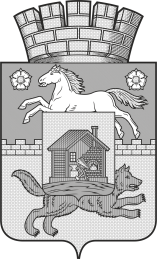 КЕМЕРОВСКАЯ ОБЛАСТЬ - КУЗБАССНОВОКУЗНЕЦКИЙ ГОРОДСКОЙ ОКРУГАДМИНИСТРАЦИЯ ГОРОДА НОВОКУЗНЕЦКАПОСТАНОВЛЕНИЕот 16.02.2023 № 11О внесении изменения в постановление
администрации города Новокузнецка
от 12.12.2014 №182 «Об утверждении
муниципальной программы
Новокузнецкого городского округа
«Основные направления развития
территории Новокузнецкого
городского округа»В соответствии с Федеральным законом от 06.10.2003 №131-ФЗ «Об общих принципах организации местного самоуправления в Российской Федерации», решением Новокузнецкого городского Совета народных депутатов от 27.12.2022 №21/141 «О внесении изменений в решение Новокузнецкого городского Совета народных депутатов  от 28.12.2021 №7/57 , постановлением администрации города Новокузнецка от 04.12.2019 №199 «Об утверждении Порядка разработки, реализации и оценки эффективности муниципальных программ Новокузнецкого городского округа», руководствуясь статьей 40 Устава Новокузнецкого городского округа:1. Внести в постановление администрации города Новокузнецка от 12.12.2014 №182 «Об утверждении муниципальной программы Новокузнецкого городского округа «Основные направления развития территории Новокузнецкого городского округа» изменение, изложив приложение «Муниципальная программа Новокузнецкого городского округа «Основные направления развития территории Новокузнецкого городского округа» в новой редакции согласно приложению к настоящему постановлению.2. Признать утратившим силу постановление администрации города Новокузнецка от 05.03.2022 №43 «О внесении изменения в постановление администрации города Новокузнецка от 12.12.2014 №182 «Об утверждении муниципальной программы Новокузнецкого городского округа «Основные направления развития территории Новокузнецкого городского округа. 3. Управлению информационной политики и социальных коммуникаций администрации города Новокузнецка опубликовать настоящее постановление в городской газете «Новокузнецк».4. Настоящее постановление вступает в силу после его официального опубликования и распространяется на правоотношения, возникшие с 1 января 2022 года. 5. Контроль за исполнением настоящего постановления возложить на заместителя Главы города по строительству.Приложение
к постановлению администрации
города Новокузнецка
16.02.2023 №11Приложение
к постановлению администрации
города Новокузнецка
от 12.12.2014 №182Муниципальная программа Новокузнецкого городского округа «Основные направления развития территории Новокузнецкого городского округаПаспорт
муниципальной программы Новокузнецкого городского округа
«Основные направления развития территории
Новокузнецкого городского округа»1. Характеристика текущего состояния развития территории Новокузнецкого городского округа, основные проблемы, анализ основных показателейГород Новокузнецк является крупным промышленным городом. Его территория составляет 42 тыс. га (42427 га). В Сибирском Федеральном округе по площади город Новокузнецк уступает только Омску, площадь которого
57 тыс. га, и Новосибирску, территория которого 50 тыс. га.Законом Кемеровской области-Кузбасса от 07.06.2022 №59-ОЗ «О внесении изменений в Закон Кемеровской области «О статусе и границах муниципальных образований» изменены границы Новокузнецкого городского округа путем присоединения территории, занимаемой международным аэропортом Новокузнецк (Спиченково) имени Бориса Валентиновича Волынова и прилегающими к нему землями, к территории Новокузнецкого городского округа. В соответствии с утвержденным описанием границ Новокузнецкого городского округа Комитетом с помощью картометрического метода определена ориентировочная площадь территория муниципального образования «Новокузнецкий городской округ», которая составляет 44095,94 га. Точная площадь территории Новокузнецкого городского округа  определится на основании сформированной землеустроительной документации на присоединенные территории и после проведения процедуры постановки сведений о границах Новокузнецкого городского округа на государственных кадастровый учет. По завершению данных мероприятий значения целевых индикаторов программы, определяемые исходя из площади территории Новокузнецкого городского округа,  будут пересмотрены и уточнены. До проведения мероприятий по уточнению площади территории Новокузнецкого городского округа в целях настоящей программы площадь территории Новокузнецкого городского округа принимается  равной 42427 га. Из общей площади территории Новокузнецкого городского округа 15 % городских земель заняты производственной застройкой (6300 га), 12 % составляют земли жилой застройки (5000 га), 14 % – это земли сельскохозяйственного использования (6000 га), 23 % составляют особо охраняемые территории (9900 га), в том числе городские леса и лесные насаждения, 6 % – водный фонд (2500 га). В 2013 году площадь земельных участков, вовлеченных в экономический оборот, составила 35575 га или 83,8 % от общей площади территории города Новокузнецка. Площадь земельных участков, вовлеченных в экономический оборот, включает площадь земельных участков, являющихся объектами налогообложения земельным налогом, в размере 29025 га и площадь земельных участков, сдаваемых в аренду, в размере 6550 га. По состоянию на 01.10.2014 площадь земельных участков, вовлеченных в экономический оборот, составила 35617 га или 83,9 % от общей площади территории города Новокузнецка. Увеличению доли земельных участков, вовлеченных в экономический оборот, способствует предоставление земельных участков для строительства. Ежегодно для строительства предоставляются земельные участки, в период с 01.01.2015 по 01.01.2021 предоставлено 702 земельных участков общей площадью 263 га, их них для жилищного строительства 588 земельных участков площадью 136 га. В городе Новокузнецке приняты основные документы для осуществления градостроительной деятельности – генеральный план города Новокузнецка, Правила землепользования и застройки города Новокузнецка, План реализации генерального плана города Новокузнецка, утверждены местные нормативы градостроительного проектирования.Градостроительная деятельность осуществляется в виде территориального планирования, градостроительного зонирования и планировки территорий, обеспечивающих устойчивое развитие этих территорий путем сбалансированного учета сложившихся на них экологических, экономических, социальных, инженерно-технических и иных факторов.Система градостроительного проектирования предполагает иерархическую систему последовательного формирования градостроительной документации, начиная от схемы территориального планирования Кемеровской области – Кузбасса, генерального плана города Новокузнецка и заканчивая проектами планировки и проектами межевания территории. В соответствии с утвержденной градостроительной документацией в итоге формируются градостроительные планы отдельных земельных участков для осуществления нового строительства (или реконструкции существующих) конкретных объектов капитального строительства по разрабатываемым архитектурно-строительным проектам. В условиях постоянно меняющейся градостроительной ситуации, связанной с изменением границ земельных участков, их разрешенного использования и другими факторами, требуется своевременная актуализация генерального плана города Новокузнецка и Правил землепользования и застройки города Новокузнецка.Подготовка документации по планировке территории (проекты планировки, проекты межевания) является важным этапом формирования земельных участков для продажи с торгов. Подготовка документации по планировке территории осуществляется в целях обеспечения устойчивого развития территории, выделения элементов планировочной структуры, установления границ земельных участков, установления границ зон планируемого размещения объектов капитального строительства.Важность подготовки градостроительной документации очевидна, так как 100 % покрытие территории города Новокузнецка проектами планировки территории позволит:– своевременно формировать земельные участки для продажи права на заключение договора аренды земельного участка и продажи земельного участка на торгах (аукционах); – предоставлять земельные участки под индивидуальное жилищное строительство;– формировать и реализовывать планы по строительству и вводу в эксплуатацию жилья на территории Новокузнецкого городского округа.С 2010 года и по состоянию на 01.08.2014 подготовлено и утверждено 13 проектов планировки территории в отношении земельных участков общей площадью 840 га. На 01.01.2022 в работе Комитета находится 49 проектов планировки и межевания территорий в отношении земельных участков общей площадью более 235 га. По состоянию на 01.01.2022 проектами планировки и проектами межевания территорий обеспечена территория общей площадью 2020 га, что составляет 4,7% в общей площади территории Новокузнецкого городского округа.В период с 01.01.2015 по 01.01.2022 поставлено на государственный кадастровый учет 353 земельных участков и подготовлены их паспорта, в том числе с целью продажи земельных участков с торгов. Информация о земельных участках размещена на сайте Комитета в информационно-телекоммуникационной сети «Интернет».Важной задачей является соблюдение Комитетом процедур в сфере строительства и повышение качества оказания муниципальных услуг и функций в сфере земельных ресурсов. На все муниципальные услуги, осуществляемые Комитетом, утверждены административные регламенты.В соответствии с Земельным кодексом Российской Федерации, Гражданским кодексом Российской Федерации, Федеральным законом от 24.07.2007 №221-ФЗ «О кадастровой деятельности» предоставление прав на земельный участок возможно, если участок сформирован, определены его границы и в отношении него проведена процедура постановки на государственный кадастровый учет.Проведение инвентаризационных работ по земельным участкам под блоками гаражей по инициативе органа местного самоуправления позволит выявить неучтенные земельные участки, предоставить права на них гражданам и юридическим лицам и получить дополнительные доходы в бюджет Новокузнецкого городского округа (далее – местный бюджет).Проведение кадастровых работ в отношении земельных участков, предоставляемых на торгах, также позволит получить дополнительные доходы в местный бюджет.По состоянию на 01.08.2014 заключено 150 договоров аренды земельных участков под капитальные кооперативные гаражи, 36 договоров аренды земельных участков под площадки накопителей металлических гаражей, 380 договоров аренды земельных участков под отдельно стоящие индивидуальные металлические гаражи общей площадью 246,6 га и годовым размером арендной платы в 2014 году в сумме 8,3 млн. рублей. В период с 01.01.2015 по 01.01.2022 размер арендной платы за использование земельных участков, перечисленной в местный бюджет, составил 69 млн.руб. Предполагаемый годовой размер арендной платы за использование земельных участков в 2022 году составит 11,7 млн. рублей.Важнейшей функцией муниципального управления является осуществление муниципального земельного контроля. Данное мероприятие проводится в соответствии с полномочиями органов местного самоуправления в сфере осуществления муниципального земельного контроля, установленными статьей 72 Земельного кодекса Российской Федерации, пунктом 26 части 1 статьи 16 Федерального закона от 06.10.2003 №131-ФЗ «Об общих принципах организации местного самоуправления в Российской Федерации», Федеральным законом от 31.07.2020 №248-ФЗ «О государственном контроле (надзоре) и муниципальном контроле в Российской Федерации», решением Новокузнецкого городского Совета народных депутатов от 14.09.2021 №9/88 «Об утверждении Положения о муниципальном земельном контроле в границах Новокузнецкого городского округа». Объектом муниципального земельного контроля являются расположенные в границах Новокузнецкого городского округа объекты земельных отношений. Муниципальный земельный контроль осуществляется Комитетом в виде плановых выездных и документарных проверок, внеплановых выездных и документарных проверок. Плановые проверки осуществляются по утвержденному органами прокуратуры ежегодному плану проверок. В период 2015–2021 годы Комитетом проведено 260 плановых проверок, в результате которых выдано 77 предписаний об устранении нарушений. В 2022 году проводились профилактические и контрольные мероприятия.В настоящее время в городе Новокузнецке существует необходимость создания комплекса мероприятий для создания гармоничной городской среды и единого эстетического рекламно-информационного пространства. Мероприятия по размещению социальной рекламы и праздничного оформления города Новокузнецка требуют развития и ежегодных инвестиций. В соответствии с постановлением администрации города Новокузнецка от 11.04.2014 №58 «Об утверждении схемы размещения рекламных конструкций на земельных участках независимо от форм собственности в границах Новокузнецкого городского округа» на территории Новокузнецкого городского округа предусмотрено размещение 211 рекламных конструкций. В настоящее время размещено 90 рекламных конструкций, на которые заключены договоры на установку и размещение рекламных конструкций, из них на 16 рекламных конструкциях запланировано размещение социальной рекламы в соответствии с условиями договора на установку и размещение рекламных конструкций.Необходимым условием эффективного управления территорией Новокузнецкого городского округа является обеспечение должностных лиц и органов, принимающих решения в области градостроительства и землеустройства, объективной и полной информацией о текущем состоянии и прогнозе развития территории Новокузнецкого городского округа.В соответствии со статьей 56 Градостроительного кодекса Российской Федерации, постановлением Правительства Российской Федерации от 13.03.2020 №279 «Об информационном обеспечении градостроительной деятельности» Комитет осуществляет ведение ИСОГД.ИСОГД представляет собой организованный систематизированный свод документированных сведений о развитии территорий, об их застройке, о земельных участках, об объектах капитального строительства и иных необходимых для осуществления градостроительной деятельности сведений, и включают в себя материалы в текстовой форме и в виде карт (схем).В базе данных ИСОГД Комитета содержится картографический материал масштаба 1:500 в электронном виде и космоснимок высокого разрешения. Наличие дежурной карты города Новокузнецка масштаба 1:500 позволяет обеспечить необходимой информацией не только в процессе проектирования, перестройки и благоустройства отдельных районов или других элементов города, но и в процессе эксплуатации сложного городского хозяйства, а также реализации генерального плана города Новокузнецка.Топографические планы масштабов 1:500 используются в Новокузнецком городском округе для подготовки распорядительных актов о предоставлении земельных участков, внесений изменений в генеральный план города Новокузнецка и Правила землепользования и застройки города Новокузнецка, выбора трасс линейных сооружений, подготовки проектов планировки и межевания территорий, мониторинга предоставленных под строительство земельных участков, а также определения свободных мест под застройку, выявления мест несанкционированных свалок, самовольного строительства.В связи с формированием новых земельных участков, подготовкой документации по планировке территории города Новокузнецка, проведением топографо-геодезических работ с необходимостью отображать актуальную ситуацию в дежурной карте города Новокузнецка ежегодно Комитетом обновляется информация на более чем 4000 планшетах (фрагмент топографической съемки местности на листе размером 500 х 500 мм). Всего на территорию города Новокузнецка сформировано 5602 планшета масштаба 1:500 общей площадью 34732 га. В 2014 году был заключен муниципальный контракт на проведение топографо-геодезических работ в отношении территории города Новокузнецка площадью 350 га. За период с 01.01.2015 по 01.01.2022 площадь территории города Новокузнецка, обеспеченной обновленным топографическим планом, составила 1219 га.Ведение плана существующей застройки и регистрационного плана расположения сооружений и коммуникаций связи, инженерного оборудования на территории Новокузнецкого городского округа осуществляется по результатам проведенных топографо-геодезических работ (исполнительная съемка).Информационный блок ИСОГД размещен в информационно-аналитической системе управления градостроительным развитием территории и земельными ресурсами (далее – ИАС УГРТ). Оказание муниципальной услуги по предоставлению юридическим и физическим лицам сведений и копий документов, содержащихся в ИСОГД, производится посредством системы ИАС УГРТ.Для удовлетворения возрастающих требований к информационной системе, обеспечения современного уровня защиты, контроля и выдачи информации, соответствия информационной системы действующему законодательству о градостроительной деятельности, земельному законодательству, а также для автоматизации процессов, необходимых в работе Комитета, возникла необходимость в разработке (переработке) модулей системы ИАС УГРТ. В первую очередь, необходимо переработать модуль «Расчет земельных платежей», модуль «Финансово-лицевой учет» и разработать модуль по работе с секретной информацией.Существует необходимость перевода всей градостроительной документации в электронно-цифровой вид, в том числе первоначально должна быть проведена оцифровка в отношении топографических планов масштабов 1:500. Это позволит получить актуальную информацию о территории города Новокузнецка в виде пространственных данных. Пространственная информация о территории города Новокузнецка имеет свою специфику, многообразие форм данных, большие объемы. Данная информация быстро меняется, что требует внедрения эффективных технологий ее мониторинга и создание специальных центров с необходимыми системами защиты информации в соответствии с требованиями законодательства Российской Федерации в области защиты государственной тайны. Рабочие места, на которых будет проводиться обработка первичной пространственной информации, должны быть аттестованы и соответствовать требованиям Федеральной службы по техническому и экспортному контролю.Во многих городах Российской Федерации (Красноярск, Екатеринбург, Смоленск, Тольятти и др.) созданы и функционируют ГИС-центры. Потребность в существовании ГИС-центра на территории Новокузнецкого городского округа обусловлена необходимостью создания условий для формирования, развития и эффективного использования социально-экономического и ресурсного потенциала Новокузнецкого городского округа, направленных на повышение управляемости и привлекательности территории, эффективное использование земельно-имущественного комплекса, повышение качества услуг и жизни горожан.Использование геоинформационных систем при управлении развитием территории Новокузнецкого городского округа возможно в следующих областях.1. В градостроительной деятельности и управлении земельными участками позволит решить следующие задачи:– территориальное зонирование;– подготовка предложений по формированию земельных участков, выбору земельных участков для строительства, реконструкции существующей застройки и благоустройству в соответствии с градостроительной документацией об установлении границ указанных земельных участков;– осуществление контроля сохранения объектов исторического и культурного наследия на территории Новокузнецкого городского округа;– планирование использования земельных участков;– предоставление и изъятие земельных участков;– решение земельных споров;– муниципальный земельный контроль.2. При чрезвычайных ситуациях природного и техногенного характера:– нанесение обстановки на карту;– прокладка маршрутов эвакуации пострадавших;– прокладка маршрутов доставки спасателей, медикаментов и продовольствия;– распределение пострадавших по госпиталям;– выделение сил и средств из центра управления в кризисных ситуациях Главного управления Министерства Российской Федерации по делам гражданской обороны, чрезвычайным ситуациям и ликвидации последствий стихийных бедствий по Кемеровской области – Кузбассу;– оценка эффективности спасательных мероприятий.3. В области экологии и охраны окружающей среды:– оперативная оценка экологической ситуации в городе Новокузнецке;– расчет интегральных оценок экологической ситуации;
прогноз развития, экологической обстановки;– подготовка проектов решений о применении управляющих и (или) корректирующих воздействий и оценка последствий принимаемых решений.4. В жилищно-коммунальном хозяйстве:– полная паспортизация объектов инженерных коммуникаций (источников, участков сети, потребителей и т.д.);– отслеживание текущего состояния инженерной сети и ее изменений, а также быстрое принятие управленческих решений и предоставление актуальной информации по запросам органов местного самоуправления;– решение коммутационных задач (например, быстро осуществить поиск запорной арматуры для изоляции аварийного участка);– автоматизация работы диспетчерской службы;– проведение инженерных расчетов.5. В управлении дорожно-коммунальным хозяйством:– проектирование и строительство дорог;– определение нагрузки на дорожную сеть;– создание базы данных, содержащей информацию о состоянии дорог (ровность, прочность, сцепление, дефекты, обустройство) и др.Сущность функционирования ГИС-центра заключается в автоматизации деятельности по созданию, подготовке, хранению и предоставлению необходимых данных. ГИС-центр является информационной поддержкой для руководителей и специалистов в процессе принятия управленческих решений,  он позволит организовать эффективную работу в сфере управления городским хозяйственным комплексом на основе интеграции пространственных данных и систематизации описательных, аналитических и картографических данных об объектах управления, расположенных на территории Новокузнецкого городского округа.Создание ГИС-центра позволит обеспечить достоверной информацией широкий круг управленческих и хозяйственных структур Новокузнецкого городского округа, публичных организаций и граждан для полноценного участия в реализации решений по  вопросам местного значения городского округа, а также своевременное принятие управленческих решений в различных сферах городского хозяйства, управление развитием территории Новокузнецкого городского округа.За период 2012 и 2013 годов ввиду дефицита средств в местном бюджете образовалась задолженность перед исполнителями работ по изготовлению и размещению социальной рекламы, по проведению кадастровых работ. В течение 2015–2018 годов для решения проблемы финансового оздоровления в сфере управления градостроительной деятельностью и управления земельными ресурсами Комитетом принимались меры по погашению просроченной кредиторской задолженности – заключались соглашения о рассрочке и графики погашения. По состоянию на 01.01.2019 кредиторская задолженность полностью погашена.2. Нормативно-правовое обеспечение программыРеализация мероприятий программы осуществляется в соответствии с полномочиями Комитета, предусмотренными решением Новокузнецкого городского Совета народных депутатов от 30.09.2009 №8/92 «Об учреждении Комитета градостроительства и земельных ресурсов администрации города Новокузнецка».Комитет в своей деятельности руководствуется:Конституцией Российской Федерации;Федеральным законом от 06.10.2003 №131-ФЗ «Об общих принципах организации местного самоуправления в Российской Федерации»; Земельным кодексом Российской Федерации от 25.10.2001 №136-ФЗ; Градостроительным кодексом Российской Федерации от 29.12.2004
№190-ФЗ; Уставом Новокузнецкого городского округа, принятым постановлением Новокузнецкого городского Совета народных депутатов от 07.12.2009 №11/117 «О принятии Устава города Новокузнецка в новой редакции».3. Перечень основных мероприятий программыПрограмма включает в себя 14 основных мероприятий:1) основное мероприятие 1 «Внесение изменений в документы территориального планирования и градостроительного зонирования территории Новокузнецкого городского округа»;2) основное мероприятие 2 «Разработка проектов планировки, проектов межевания территорий, схем территориального планирования и схем инженерной инфраструктуры, подготовка изменений (корректировка) в проектную документацию по планировке территории Новокузнецкого городского округа»;3) основное мероприятие 3 «Разработка эскизов, изготовление баннеров и размещение социальной рекламы на рекламных конструкциях, включенных в схему размещения рекламных конструкций на территории Новокузнецкого городского округа, выдача разрешений на установку рекламных конструкций»;4) основное мероприятие 4 «Предоставление муниципальных услуг в сфере строительства и в сфере земельных ресурсов»;5) основное мероприятие 5 «Обеспечение исполнения полномочий по предоставлению прав на земельные участки»;6) основное мероприятие 6 «Техническое обеспечение ИСОГД»;7) основное мероприятие 7 «Предоставление сведений и копий документов, содержащихся в ИСОГД»; 8) основное мероприятие 8 «Ведение плана существующей застройки и регистрационного плана расположения сооружений, коммуникаций связи и инженерного оборудования на территории Новокузнецкого городского округа»;9) основное мероприятие 9 «Создание центра геоинформационных технологий»;10) основное мероприятие 10 «Инвентаризация земель на территории Новокузнецкого городского округа»;11) основное мероприятие 11 «Контроль за выполнением условий договоров аренды, договоров безвозмездного пользования земельными участками и договоров на установку и эксплуатацию рекламных конструкций, договоров на размещение нестационарных торговых объектов, разрешений на использование земель»;12) основное мероприятие 12 «Осуществление муниципального земельного контроля на территории Новокузнецкого городского округа»;13) основное мероприятие 13 «Финансовое оздоровление сферы управления градостроительной деятельностью и управления земельными ресурсами»;14) основное мероприятие 14 «Обеспечение функционирования Комитета по реализации программы».3. Характеристика основных мероприятий программыОсновное мероприятие 1 «Внесение изменений в документы территориального планирования и градостроительного зонирования территории Новокузнецкого городского округа» включает в себя непосредственное внесение изменений в генеральный план города Новокузнецка и Правила землепользования и застройки города Новокузнецка, а также внесение изменений в местные нормативы градостроительного проектирования в связи с меняющейся градостроительной ситуацией в городе Новокузнецке.Основное мероприятие 2 «Разработка проектов планировки, проектов межевания территорий, схем территориального планирования и схем инженерной инфраструктуры, подготовка изменений (корректировка) в проектную документацию по планировке территории Новокузнецкого городского округа» заключается в принятии решения о подготовке проекта планировки территории, проекта межевания территории, схем территориального планирования и схем инженерной инфраструктуры, о подготовке изменений (корректировке) в проектную документацию по планировке, принятие решения об утверждении указанных документов, разработку которых осуществляют специализированные проектные организации.В дальнейшем на основании вышеуказанной градостроительной документации  осуществляется предоставление земельных участков под жилищное строительство и иное капитальное строительство.Основное мероприятие 3 «Разработка эскизов, изготовление баннеров и размещение социальной рекламы на рекламных конструкциях, включенных в схему размещения  рекламных конструкций на территории Новокузнецкого городского округа, выдача разрешений на установку рекламных конструкций» включает работы по подготовке эскизов, изготовлению баннеров и размещению социальной рекламы на рекламных конструкциях, включенных в схему размещения рекламных конструкций на территории Новокузнецкого городского округа.Основное мероприятие 4 «Предоставление муниципальных услуг в сфере строительства и в сфере земельных ресурсов» включает следующие процедуры: - выдача разрешений на строительство, разрешений на ввод объектов в эксплуатацию при осуществлении строительства, реконструкции объектов капитального строительства;- принятие документов, а также выдача решений о переводе или об отказе в переводе жилого помещения в нежилое или нежилого помещения в жилое помещение;- проведение публичных слушаний;- выдача сведений об организациях, осуществляющих эксплуатацию сетей инженерно-технического обеспечения;- предоставление градостроительного плана земельного участка;- предоставление разрешения на отклонение от предельных параметров разрешенного строительства, реконструкции объекта капитального строительства.Основное мероприятие 5 «Обеспечение исполнения полномочий по предоставлению прав на земельные участки» включает следующие процедуры:- утверждение схемы расположения земельного участка на кадастровом плане территории;- выдача разрешения на использование земель или земельного участка, находящихся в государственной или муниципальной собственности;- предварительное согласование предоставления земельного участка;- предоставление разрешения на условно разрешенный вид использования земельного участка или объекта капитального строительства;- заключение договора аренды на земельный участок; - заключение договора безвозмездного пользования земельным участком;- заключение договора на установку и эксплуатацию рекламной конструкции;- заключение договора на размещение нестационарного торгового объекта. Основное мероприятие 6 «Техническое обеспечение ИСОГД» включает в себя закупку компьютерного оборудования и программного обеспечения для нужд Комитета.Основное мероприятие 7 «Предоставление сведений и копий документов, содержащихся в ИСОГД» предусматривает подготовку и выдачу сведений и копий документов по запросам органов государственной власти, органов местного самоуправления, физических и юридических лиц.Основное мероприятие 8 «Ведение плана существующей застройки и регистрационного плана расположения сооружений, коммуникаций связи и инженерного оборудования на территории Новокузнецкого городского округа» включает в себя внесение результатов выполненных топографических работ на карту города Новокузнецка.Основное мероприятие 9 «Создание ГИС-центра» включает в себя:- создание муниципального технологического оператора (ГИС-центр), что предполагает подготовку нормативно-правовой и материально-технической баз, закупку программного обеспечения;- аттестация объектов информатизации для работы с секретной и конфиденциальной информацией;- создание муниципальной информационной системы управления территорией Новокузнецкого городского округа;- векторизация (перевод в цифровой вид) топографической основы масштаба 1:500.Основное мероприятие 10 «Инвентаризация земель на территории Новокузнецкого городского округа» включает в себя кадастровые работы:- в отношении земельных участков под блоками гаражей; - в  отношении земельных участков перспективных площадок; - в  отношении земельных участков элементов улично-дорожной сети.Основное мероприятие 11 «Контроль за выполнением условий договоров аренды, договоров безвозмездного пользования земельными участками и договоров на установку и эксплуатацию рекламных конструкций, договоров на размещение нестационарных торговых объектов, разрешений на использование земель» проводится в целях соблюдения сторонами условий договоров аренды, безвозмездного пользования земельными участками, договоров на установку и эксплуатацию рекламных конструкций, договоров на размещение нестационарных торговых объектов и осуществляется путем администрирования всех поступающих доходов. Основными задачами администрирования доходов является ежедневное разнесение всех поступающих платежей по лицевым счетам плательщиков. Помимо этого данное основное мероприятие включает в себя работы по выполнению альтернативной оценки земель населенных пунктов с целью обращения органов местного самоуправления Новокузнецкого городского округа в комиссию по рассмотрению споров о результатах определения кадастровой стоимости для отстаивания своих интересов по предотвращению выпадающих доходов местного бюджета.Основное мероприятие 12 «Осуществление муниципального земельного контроля на территории Новокузнецкого городского округа» заключается в проведении проверок в отношении расположенных в границах Новокузнецкого городского округа объектов земельных отношений в соответствии с действующим законодательством Российской Федерации.Основное мероприятие 13 «Финансовое оздоровление сферы управления градостроительной деятельностью и управления земельными ресурсами» включает в себя мероприятия по планомерному снижению кредиторской задолженности Комитета, образованной на 01.01.2015 в размере
8276 тыс. рублей. Полное погашение кредиторской задолженности произведено в срок до 01.01.2019. Основное мероприятие 14 «Обеспечение функционирования Комитета по реализации программы» включает в себя следующие направления:- заработная плата сотрудников; - начисления по заработной плате;- командировочные расходы;- услуги связи, транспортные услуги;- коммунальные услуги;- услуги по содержанию имущества;- прочие услуги;-  налоги;- приобретение основных средств;- выплаты и поощрения в соответствии с постановлением Новокузнецкого городского Совета народных депутатов от 06.11.2007 №8/151 «О поощрениях муниципальных служащих Новокузнецкого городского округа»;- материальные затраты.План программных мероприятий приведен в форме №3 «План действующих мероприятий программы» приложения №3 к настоящей программе.4. Обоснование финансового обеспечения реализации программыОбщий объем финансирования программы на 2015-2024 г.г. составляет 967878 тыс. рублей, в том числе по годам:2015 год - 161513 тыс. рублей; 2016 год - 146820 тыс. рублей; 2017 год - 86746 тыс. рублей;2018 год - 82146 тыс. рублей;2019 год - 63973 тыс. рублей;2020 год - 102046 тыс. рублей;2021 год - 91750 тыс. рублей;2022 год - 98831 тыс. рублей;2023 год - 67101 тыс. рублей;2024 год - 66952 тыс. рублей.Источником финансирования являются средства местного бюджета.На этапе формирования программы на очередной финансовый год и на плановый период финансирование по программе предусмотрено из местного бюджета. Информация о распределении планируемых расходов на реализацию программы, с учетом решения Новокузнецкого городского Совета народных депутатов о местном бюджете, приведена в форме №4 «Распределение бюджетных расходов по мероприятиям» приложения №4 к настоящей программе.5. Ожидаемые результаты реализации программыОжидаемые конечные результаты реализации настоящей программы станут существенным вкладом в достижение целей социально-экономического развития Новокузнецкого городского округа, отраженных в Стратегии социально-экономического развития Новокузнецкого городского округа до 2035 года, утвержденной решением Новокузнецкого городского Совета народных депутатов от 25.12.2018 №17/157 «Об утверждении Стратегии социально-экономического развития Новокузнецкого городского округа до 2035 года», а также реализацию полномочий органов местного самоуправления Новокузнецкого городского округа.Результаты выражаются в достижении к концу 2024 года следующих результатов:1. Увеличение доли площади земельных участков, предоставленных для жилищного строительства, в общей площади земельных участков, предоставленных для строительства в Новокузнецком городском округе,
до 47 %. 2. Обеспечение 6,0 % покрытия площади территории Новокузнецкого городского округа проектами планировки и проектами межевания территорий.3. Обеспечение 100 % выполнения плана размещения социальной рекламы на рекламных конструкциях, включенных в схему размещения рекламных конструкций на территории Новокузнецкого городского округа.4. Соблюдение плановых сроков предоставления муниципальных услуг в сфере строительства и в сфере земельных ресурсов.5. Обеспечение 100 % выполнения плана по доходам от предоставления сведений и копий документов, содержащихся в ИСОГД. 6. Обеспечение территории Новокузнецкого городского округа площадью 1240 га топографическим планом масштаба 1:500.7. Обеспечение территории Новокузнецкого городского округа пространственными данными масштаба 1:500 в цифровом виде до 100 %.8. Увеличение доли площади земельных участков, вовлеченных в экономический оборот, в общей площади территории Новокузнецкого городского округа до 86,55 %.9. Увеличение уровня собираемости арендной платы до 100 %.10. Обеспечение 100 % выполнения плана плановых проверок и (или) профилактических и контрольных мероприятий.11. Снижение кредиторской задолженности на 100 %.12. Своевременное предоставление, соблюдение порядка составления бухгалтерской, статистической и иной отчетности, отсутствие замечаний, предписаний со стороны контролирующих органов, применения мер дисциплинарного взыскания к сотрудникам, наложения штрафных санкций.В целом реализация мероприятий программы и достижение значений целевых индикаторов позволит проводить последовательную политику в области градостроительного планирования развития территории и преобразования архитектуры и дизайна городской среды города Новокузнецка, в частности: - обеспечить устойчивое развитие территории Новокузнецкого городского округа на основе территориального планирования и градостроительного зонирования;- обеспечить сбалансированный учет экологических, экономических, социальных и иных факторов при осуществлении градостроительной деятельности; - обеспечить условия для строительства; - улучшить качество транспортного обслуживания населения; - осуществлять градостроительную деятельность с соблюдением требований регламентов.Информация о плановых значениях целевых индикаторов и методика расчета целевых индикаторов приведены в форме №1 «Сведения о целевых индикаторах программы» приложения №1 к настоящей программе и в форме №2 «Методика расчета целевых индикаторов» приложения №2 к настоящей программе. Информация о выполнении мероприятий программы приведена в форме №6 «Сведения о степени выполнения мероприятий программы, завершенных в период 2015–2021 гг.» приложения №5 к настоящей программе.6. Система управления программойРеализацию программы осуществляет исполнитель программы - Комитет и участники программы - Комитет ЖКХ г. Новокузнецка, управление АО, ГО и ЧС, УДКХиБ.Текущее управление и мониторинг реализации программы осуществляет Комитет.Целью мониторинга является раннее предупреждение возникновения проблем и отклонений в ходе реализации программы от запланированных параметров.Для обеспечения мониторинга, анализа текущей реализации и контроля за ходом реализации программы Комитет организует ведение отчетности не реже двух раз в течение отчетного финансового года.Отчеты о реализации программы, подписанные директором программы, Комитет представляет в отдел экономики управления экономического развития и инвестиций администрации города Новокузнецка по итогам первого полугодия текущего финансового года в срок до 1 августа текущего финансового года и по итогам отчетного года (далее - годовой отчет) - до 1 марта года, следующего за отчетным годом.В срок до 1 марта года, следующего за отчетным годом, по программе, срок реализации которой завершается в отчетном году, Комитет представляет заместителю Главы города по строительству и в отдел экономики управления экономического развития и инвестиций администрации города Новокузнецка отчет за весь период действия программы о выполнении и оценке эффективности её реализации.Комитет в срок до 1 марта года, следующего за отчетным годом, направляет годовой отчет вместе с годовой бюджетной отчетностью в Комитет городского контроля Новокузнецкого городского округа.Заместитель Главы города по строительству в срок до 1 мая года, следующего за отчетным периодом, на основании сведений, содержащихся в годовом отчете, представляет Главе города Новокузнецка выводы о ходе реализации программы и ее эффективности за отчетный период в виде аналитической записки. В течение пяти рабочих дней с момента получения резолюции Главы города Новокузнецка после рассмотрения аналитической записки Комитет направляет копию аналитической записки в отдел экономики управления экономического развития и инвестиций администрации города Новокузнецка и в Финансовое управление города Новокузнецка.Годовой отчет о реализации программы после его проверки отделом экономики управления экономического развития и инвестиций администрации города Новокузнецка Комитет размещает в государственной автоматизированной информационной системе «Управление» в срок до 1 июня года, следующего за отчетным периодом.Приложение №1к муниципальной программе Новокузнецкого городского округа«Основные направления развития территорииНовокузнецкого городского округа»Форма №1 «Сведения о целевых индикаторах программы»Приложение №2 к муниципальной программе Новокузнецкого городского округа «Основные направления развития территорииНовокузнецкого городского округа»Форма №2 «Методика расчета целевых индикаторов программы»Приложение № 3к муниципальной программе Новокузнецкого городского округа«Основные направления развития территорииНовокузнецкого городского округа»Форма №3 «План действующих мероприятий программы»Приложение №4к муниципальной программе Новокузнецкого городского округа «Основные направления развития территории Новокузнецкого городского округа»Форма №4 «Распределение планируемых расходов по основным мероприятиям»Приложение №5к муниципальной программе Новокузнецкого городского округа «Основные направления развития территории Новокузнецкого городского округа»Форма №6 «Сведения о степени выполнения мероприятий программы, завершенных в период 2015–2022 гг.»Глава городаС.Н. Кузнецов1Наименование программыОсновные направления развития территории Новокузнецкого городского округа (далее - программа)Основные направления развития территории Новокузнецкого городского округа (далее - программа)2Наименование государственной программыхх3Реквизиты распоряжения администрации города Новокузнецка об утверждении перечня программРаспоряжение администрации города Новокузнецка от 20.09.2018 №1341 «Об утверждении перечня действующих муниципальных программ Новокузнецкого городского округа и муниципальных программ Новокузнецкого городского округа, планируемых к реализации»Распоряжение администрации города Новокузнецка от 20.09.2018 №1341 «Об утверждении перечня действующих муниципальных программ Новокузнецкого городского округа и муниципальных программ Новокузнецкого городского округа, планируемых к реализации»4Директор программыЗаместитель Главы города по строительствуЗаместитель Главы города по строительству5Разработчик программыКомитет градостроительства и земельных ресурсов администрации города Новокузнецка (далее – Комитет)Комитет градостроительства и земельных ресурсов администрации города Новокузнецка (далее – Комитет)6Цель и задачи программы Цель:стимулирование градостроительной деятельности на территории Новокузнецкого городского округа, совершенствование системы управления земельными ресурсами на территории Новокузнецкого городского округа. Задачи:1) формирование архитектурного облика города Новокузнецка, разработка и актуализация градостроительной документации;2) соблюдение процедур и повышение качества оказания муниципальных услуг в сфере строительства и в сфере земельных ресурсов в соответствии с действующим законодательством Российской Федерации;3) увеличение доходов бюджета Новокузнецкого городского округа от использования земельных участков на праве аренды;4) обеспечение контроля за соблюдением требований действующего законодательства Российской Федерации в области градостроительства и земельных правоотношений;5) повышение эффективности использования бюджетных средствЦель:стимулирование градостроительной деятельности на территории Новокузнецкого городского округа, совершенствование системы управления земельными ресурсами на территории Новокузнецкого городского округа. Задачи:1) формирование архитектурного облика города Новокузнецка, разработка и актуализация градостроительной документации;2) соблюдение процедур и повышение качества оказания муниципальных услуг в сфере строительства и в сфере земельных ресурсов в соответствии с действующим законодательством Российской Федерации;3) увеличение доходов бюджета Новокузнецкого городского округа от использования земельных участков на праве аренды;4) обеспечение контроля за соблюдением требований действующего законодательства Российской Федерации в области градостроительства и земельных правоотношений;5) повышение эффективности использования бюджетных средств7Срок реализации программы 2015–2024 годы2015–2024 годы8Целевые индикаторы программы1. Доля площади земельных участков, предоставленных для жилищного строительства, в общей площади земельных участков, предоставленных для строительства в Новокузнецком городском округе. 2. Доля обеспечения территории Новокузнецкого городского округа проектами планировки и проектами межевания территорий в общей площади территории Новокузнецкого городского округа.3. Процент выполнения плана по размещению социальной рекламы на рекламных конструкциях, включенных в схему размещения рекламных конструкций на территории Новокузнецкого городского округа. 4. Сроки оказания муниципальных услуг в сфере строительства и в сфере земельных ресурсов.5. Процент выполнения плана по доходам от предоставления сведений и копий документов, содержащихся в информационной системе обеспечения градостроительной деятельности (далее – ИСОГД).6. Площадь территории Новокузнецкого городского округа, обеспеченная обновленным топографическим планом масштаба 1:500.7. Доля площади территории Новокузнецкого городского округа, обеспеченной пространственными данными масштаба 1:500 в цифровом виде, в общей площади территории Новокузнецкого городского округа, обеспеченной картографическим материалом масштаба 1:500.8. Доля площади земельных участков, вовлеченных в экономический оборот, в общей площади территории Новокузнецкого городского округа.9. Уровень собираемости арендной платы.10. Процент выполнения плана плановых проверок и (или) профилактических и контрольных мероприятий.11. Процент сокращения задолженности по бюджетным обязательствам прошлых отчетных периодов.12. Количество нарушений исполнительской и (или) финансовой дисциплины сотрудников Комитета, приведших к наложению штрафных санкций1. Доля площади земельных участков, предоставленных для жилищного строительства, в общей площади земельных участков, предоставленных для строительства в Новокузнецком городском округе. 2. Доля обеспечения территории Новокузнецкого городского округа проектами планировки и проектами межевания территорий в общей площади территории Новокузнецкого городского округа.3. Процент выполнения плана по размещению социальной рекламы на рекламных конструкциях, включенных в схему размещения рекламных конструкций на территории Новокузнецкого городского округа. 4. Сроки оказания муниципальных услуг в сфере строительства и в сфере земельных ресурсов.5. Процент выполнения плана по доходам от предоставления сведений и копий документов, содержащихся в информационной системе обеспечения градостроительной деятельности (далее – ИСОГД).6. Площадь территории Новокузнецкого городского округа, обеспеченная обновленным топографическим планом масштаба 1:500.7. Доля площади территории Новокузнецкого городского округа, обеспеченной пространственными данными масштаба 1:500 в цифровом виде, в общей площади территории Новокузнецкого городского округа, обеспеченной картографическим материалом масштаба 1:500.8. Доля площади земельных участков, вовлеченных в экономический оборот, в общей площади территории Новокузнецкого городского округа.9. Уровень собираемости арендной платы.10. Процент выполнения плана плановых проверок и (или) профилактических и контрольных мероприятий.11. Процент сокращения задолженности по бюджетным обязательствам прошлых отчетных периодов.12. Количество нарушений исполнительской и (или) финансовой дисциплины сотрудников Комитета, приведших к наложению штрафных санкций9Перечень основных мероприятий программы1. Внесение изменений в документы территориального планирования и градостроительного зонирования территории Новокузнецкого городского округа.2. Разработка проектов планировки, проектов межевания территорий, схем территориального планирования и схем инженерной инфраструктуры, подготовка изменений (корректировка) в проектную документацию по планировке территории Новокузнецкого городского округа.3. Разработка эскизов, изготовление баннеров и размещение социальной рекламы на рекламных конструкциях, включенных в схему размещения рекламных конструкций на территории Новокузнецкого городского округа, выдача разрешений на установку рекламных конструкций. 4. Предоставление муниципальных услуг в сфере строительства и в сфере земельных ресурсов.5. Обеспечение исполнения полномочий по предоставлению прав на земельные участки.6. Техническое обеспечение ИСОГД.7. Предоставление сведений и копий документов, содержащихся в ИСОГД. 8. Ведение плана существующей застройки и регистрационного плана расположения сооружений, коммуникаций связи и инженерного оборудования на территории Новокузнецкого городского округа.9. Создание центра геоинформационных технологий (далее - ГИС-центр).10. Инвентаризация земель на территории Новокузнецкого городского округа.11. Контроль за выполнением условий договоров аренды, договоров безвозмездного пользования земельными участками и договоров на установку и эксплуатацию рекламных конструкций, договоров на размещение нестационарных торговых объектов, разрешений на использование земель.12. Осуществление муниципального земельного контроля на территории Новокузнецкого городского округа.13. Финансовое оздоровление сферы управления градостроительной деятельностью и управления земельными ресурсами.14. Обеспечение функционирования Комитета по реализации программы 1. Внесение изменений в документы территориального планирования и градостроительного зонирования территории Новокузнецкого городского округа.2. Разработка проектов планировки, проектов межевания территорий, схем территориального планирования и схем инженерной инфраструктуры, подготовка изменений (корректировка) в проектную документацию по планировке территории Новокузнецкого городского округа.3. Разработка эскизов, изготовление баннеров и размещение социальной рекламы на рекламных конструкциях, включенных в схему размещения рекламных конструкций на территории Новокузнецкого городского округа, выдача разрешений на установку рекламных конструкций. 4. Предоставление муниципальных услуг в сфере строительства и в сфере земельных ресурсов.5. Обеспечение исполнения полномочий по предоставлению прав на земельные участки.6. Техническое обеспечение ИСОГД.7. Предоставление сведений и копий документов, содержащихся в ИСОГД. 8. Ведение плана существующей застройки и регистрационного плана расположения сооружений, коммуникаций связи и инженерного оборудования на территории Новокузнецкого городского округа.9. Создание центра геоинформационных технологий (далее - ГИС-центр).10. Инвентаризация земель на территории Новокузнецкого городского округа.11. Контроль за выполнением условий договоров аренды, договоров безвозмездного пользования земельными участками и договоров на установку и эксплуатацию рекламных конструкций, договоров на размещение нестационарных торговых объектов, разрешений на использование земель.12. Осуществление муниципального земельного контроля на территории Новокузнецкого городского округа.13. Финансовое оздоровление сферы управления градостроительной деятельностью и управления земельными ресурсами.14. Обеспечение функционирования Комитета по реализации программы 10Исполнитель программыКомитетКомитет11Участники программы Комитет жилищно-коммунального хозяйства администрации города Новокузнецка (далее - Комитет ЖКХ г. Новокузнецка);управление административных органов, ГО и ЧС администрации города Новокузнецка (далее - управление АО, ГО и ЧС);Управление дорожно-коммунального хозяйства и благоустройства администрации города Новокузнецка (далее - УДКХиБ)Комитет жилищно-коммунального хозяйства администрации города Новокузнецка (далее - Комитет ЖКХ г. Новокузнецка);управление административных органов, ГО и ЧС администрации города Новокузнецка (далее - управление АО, ГО и ЧС);Управление дорожно-коммунального хозяйства и благоустройства администрации города Новокузнецка (далее - УДКХиБ)12Объемы и источники финансирования программы, тыс. рублей ПланСогласованное финансирование12.1Всего по источникам хх2015-2024 гг.9678785603132015-2020 гг.6432443140752021 г.91750570252022 г.98831710012023 г.67101582062024 г.669526000612.2Федеральный бюджетхх2015-2024 гг.--2015-2020 гг.--2021 г.--2022 г.--2023 г.--2024 г.--12.3Областной бюджетхх2015-2024 гг.--2015-2020 гг.--2021 г.--2022 г.--2023 г.--2024 г.--12.4Местный бюджетхх2015-2024 гг.9678785603132015-2020 гг.6432443140752021 г.91750570252022 г.98831710012023 г.67101582062024 г.669526000612.5Иные источникихх2015-2024 гг.--2015-2020 гг.--2021 г.--2022 г.--2023 г.--2024 г.--13Ожидаемыйрезультат реализации программы К концу 2024 года планируется достижение следующих результатов:К концу 2024 года планируется достижение следующих результатов:13.1В соответствии с планом 1. Увеличение доли площади земельных участков, предоставленных для жилищного строительства, в общей площади земельных участков, предоставленных для строительства в Новокузнецком городском округе, до 47 %. 2. Обеспечение 6,0 % покрытия площади территории Новокузнецкого городского округа проектами планировки и проектами межевания территорий.3. Обеспечение 100 % выполнения плана размещения социальной рекламы на рекламных конструкциях, включенных в схему размещения рекламных конструкций на территории Новокузнецкого городского округа.4. Соблюдение плановых сроков предоставления муниципальных услуг в сфере строительства и в сфере земельных ресурсов.5. Обеспечение 100% выполнения плана по доходам от предоставления сведений и копий документов, содержащихся в ИСОГД. 6. Обеспечение территории Новокузнецкого городского округа площадью 1240 га обновленным топографическим планом масштаба 1:500.7. Обеспечение территории Новокузнецкого городского округа пространственными данными масштаба 1:500 в цифровом виде до 100 %.8. Увеличение доли площади земельных участков, вовлеченных в экономический оборот, в общей площади территории Новокузнецкого городского округа до 86,55 %.9. Увеличение уровня собираемости арендной платы до 100 %.10. Обеспечение 100 % выполнения плана плановых проверок  и (или) профилактических и контрольных мероприятий.11. Снижение кредиторской задолженности на 100 %.12. Своевременное предоставление, соблюдение порядка составления бухгалтерской, статистической и иной отчетности, отсутствие замечаний, предписаний со стороны контролирующих органов, применения мер дисциплинарного взыскания к сотрудникам, наложения штрафных санкций1. Увеличение доли площади земельных участков, предоставленных для жилищного строительства, в общей площади земельных участков, предоставленных для строительства в Новокузнецком городском округе, до 47 %. 2. Обеспечение 6,0 % покрытия площади территории Новокузнецкого городского округа проектами планировки и проектами межевания территорий.3. Обеспечение 100 % выполнения плана размещения социальной рекламы на рекламных конструкциях, включенных в схему размещения рекламных конструкций на территории Новокузнецкого городского округа.4. Соблюдение плановых сроков предоставления муниципальных услуг в сфере строительства и в сфере земельных ресурсов.5. Обеспечение 100% выполнения плана по доходам от предоставления сведений и копий документов, содержащихся в ИСОГД. 6. Обеспечение территории Новокузнецкого городского округа площадью 1240 га обновленным топографическим планом масштаба 1:500.7. Обеспечение территории Новокузнецкого городского округа пространственными данными масштаба 1:500 в цифровом виде до 100 %.8. Увеличение доли площади земельных участков, вовлеченных в экономический оборот, в общей площади территории Новокузнецкого городского округа до 86,55 %.9. Увеличение уровня собираемости арендной платы до 100 %.10. Обеспечение 100 % выполнения плана плановых проверок  и (или) профилактических и контрольных мероприятий.11. Снижение кредиторской задолженности на 100 %.12. Своевременное предоставление, соблюдение порядка составления бухгалтерской, статистической и иной отчетности, отсутствие замечаний, предписаний со стороны контролирующих органов, применения мер дисциплинарного взыскания к сотрудникам, наложения штрафных санкций13.2В соответствии с согласованным финансированием 1. Увеличение доли площади земельных участков, предоставленных для жилищного строительства, в общей площади земельных участков, предоставленных для строительства в Новокузнецком городском округе, до 47 %. 2. Обеспечение 6,0% покрытия площади территории Новокузнецкого городского округа проектами планировки и проектами межевания территорий.3. Обеспечение 100 % выполнения плана размещения социальной рекламы на рекламных конструкциях, включенных в схему размещения рекламных конструкций на территории Новокузнецкого городского округа.4. Соблюдение плановых сроков предоставления муниципальных услуг в сфере строительства и в сфере земельных ресурсов. 5. Обеспечение 100 % выполнения плана по доходам от предоставления сведений и копий документов, содержащихся в ИСОГД.6. Обеспечение территории Новокузнецкого городского округа площадью 1240 га обновленным топографическим планом масштаба 1:500.7. Обеспечение территории Новокузнецкого городского округа пространственными данными масштаба 1:500 в цифровом виде до 4,9 %.8. Увеличение доли площади земельных участков, вовлеченных в экономический оборот, в общей площади территории Новокузнецкого городского округа до 86,55 %.9. Увеличение уровня собираемости арендной платы до 100 %.10. Обеспечение 100 % выполнения плана плановых проверок и (или) профилактических и контрольных мероприятий.11. Снижение кредиторской задолженности на 100 %.12. Своевременное предоставление, соблюдение порядка составления бухгалтерской, статистической и иной отчетности, отсутствие замечаний, предписаний со стороны контролирующих органов, применения мер дисциплинарного взыскания к сотрудникам, наложения штрафных санкций1. Увеличение доли площади земельных участков, предоставленных для жилищного строительства, в общей площади земельных участков, предоставленных для строительства в Новокузнецком городском округе, до 47 %. 2. Обеспечение 6,0% покрытия площади территории Новокузнецкого городского округа проектами планировки и проектами межевания территорий.3. Обеспечение 100 % выполнения плана размещения социальной рекламы на рекламных конструкциях, включенных в схему размещения рекламных конструкций на территории Новокузнецкого городского округа.4. Соблюдение плановых сроков предоставления муниципальных услуг в сфере строительства и в сфере земельных ресурсов. 5. Обеспечение 100 % выполнения плана по доходам от предоставления сведений и копий документов, содержащихся в ИСОГД.6. Обеспечение территории Новокузнецкого городского округа площадью 1240 га обновленным топографическим планом масштаба 1:500.7. Обеспечение территории Новокузнецкого городского округа пространственными данными масштаба 1:500 в цифровом виде до 4,9 %.8. Увеличение доли площади земельных участков, вовлеченных в экономический оборот, в общей площади территории Новокузнецкого городского округа до 86,55 %.9. Увеличение уровня собираемости арендной платы до 100 %.10. Обеспечение 100 % выполнения плана плановых проверок и (или) профилактических и контрольных мероприятий.11. Снижение кредиторской задолженности на 100 %.12. Своевременное предоставление, соблюдение порядка составления бухгалтерской, статистической и иной отчетности, отсутствие замечаний, предписаний со стороны контролирующих органов, применения мер дисциплинарного взыскания к сотрудникам, наложения штрафных санкцийЗаместитель Главы города
по строительствуА.А.Черемнов№ целевого индикатораНаименование целевого индикатора Единица измеренияИсточник информации/ расчетный методПериодичность получения значенияЗначения целевых индикаторовЗначения целевых индикаторовЗначения целевых индикаторовЗначения целевых индикаторовЗначения целевых индикаторовЗначения целевых индикаторов№ целевого индикатораНаименование целевого индикатора Единица измеренияИсточник информации/ расчетный методПериодичность получения значения2014 г.2015-2020 гг.2021 г.2022 г.2023 г.2024 г.123344567891011Муниципальная программа Новокузнецкого городского округа «Основные направления развития территории Новокузнецкого городского округа»Муниципальная программа Новокузнецкого городского округа «Основные направления развития территории Новокузнецкого городского округа»Муниципальная программа Новокузнецкого городского округа «Основные направления развития территории Новокузнецкого городского округа»Муниципальная программа Новокузнецкого городского округа «Основные направления развития территории Новокузнецкого городского округа»Муниципальная программа Новокузнецкого городского округа «Основные направления развития территории Новокузнецкого городского округа»Муниципальная программа Новокузнецкого городского округа «Основные направления развития территории Новокузнецкого городского округа»Муниципальная программа Новокузнецкого городского округа «Основные направления развития территории Новокузнецкого городского округа»Муниципальная программа Новокузнецкого городского округа «Основные направления развития территории Новокузнецкого городского округа»Муниципальная программа Новокузнецкого городского округа «Основные направления развития территории Новокузнецкого городского округа»Муниципальная программа Новокузнецкого городского округа «Основные направления развития территории Новокузнецкого городского округа»Муниципальная программа Новокузнецкого городского округа «Основные направления развития территории Новокузнецкого городского округа»Муниципальная программа Новокузнецкого городского округа «Основные направления развития территории Новокузнецкого городского округа»Муниципальная программа Новокузнецкого городского округа «Основные направления развития территории Новокузнецкого городского округа»1Доля площади земельных участков, предоставленных для жилищного строительства, в общей площади земельных участков, предоставленных для строительства в Новокузнецком городском округеДоля площади земельных участков, предоставленных для жилищного строительства, в общей площади земельных участков, предоставленных для строительства в Новокузнецком городском округеДоля площади земельных участков, предоставленных для жилищного строительства, в общей площади земельных участков, предоставленных для строительства в Новокузнецком городском округеДоля площади земельных участков, предоставленных для жилищного строительства, в общей площади земельных участков, предоставленных для строительства в Новокузнецком городском округеДоля площади земельных участков, предоставленных для жилищного строительства, в общей площади земельных участков, предоставленных для строительства в Новокузнецком городском округеДоля площади земельных участков, предоставленных для жилищного строительства, в общей площади земельных участков, предоставленных для строительства в Новокузнецком городском округе30хххххВ соответствии с планом%%Расчетный Расчетный Ежеквартальнох37454646,547В соответствии с согласованным финансированиемметодметодх21274646,5472Доля обеспечения территории Новокузнецкого городского округа проектами планировки и проектами межевания территорий в общей площади территории Новокузнецкого городского округаДоля обеспечения территории Новокузнецкого городского округа проектами планировки и проектами межевания территорий в общей площади территории Новокузнецкого городского округаДоля обеспечения территории Новокузнецкого городского округа проектами планировки и проектами межевания территорий в общей площади территории Новокузнецкого городского округаДоля обеспечения территории Новокузнецкого городского округа проектами планировки и проектами межевания территорий в общей площади территории Новокузнецкого городского округаДоля обеспечения территории Новокузнецкого городского округа проектами планировки и проектами межевания территорий в общей площади территории Новокузнецкого городского округаДоля обеспечения территории Новокузнецкого городского округа проектами планировки и проектами межевания территорий в общей площади территории Новокузнецкого городского округаххххххВ соответствии с планом%%Расчетный Расчетный Ежеквартальнох3,53,75,05,56,0В соответствии с согласованным финансированиемметодметодх4,24,75,05,56,03Процент выполнения плана по размещению социальной рекламы на рекламных конструкциях, включенных в схему размещения рекламных конструкций на территории Новокузнецкого городского округаПроцент выполнения плана по размещению социальной рекламы на рекламных конструкциях, включенных в схему размещения рекламных конструкций на территории Новокузнецкого городского округаПроцент выполнения плана по размещению социальной рекламы на рекламных конструкциях, включенных в схему размещения рекламных конструкций на территории Новокузнецкого городского округаПроцент выполнения плана по размещению социальной рекламы на рекламных конструкциях, включенных в схему размещения рекламных конструкций на территории Новокузнецкого городского округаПроцент выполнения плана по размещению социальной рекламы на рекламных конструкциях, включенных в схему размещения рекламных конструкций на территории Новокузнецкого городского округаПроцент выполнения плана по размещению социальной рекламы на рекламных конструкциях, включенных в схему размещения рекламных конструкций на территории Новокузнецкого городского округа100хххххВ соответствии с планом%%Расчетный методЕжеквартальноЕжеквартальнох100100100100100В соответствии с согласованным финансированием%%Расчетный методЕжеквартальноЕжеквартальнох1001001001001004Сроки оказания муниципальных услуг в сфере строительства и в сфере земельных ресурсов:Сроки оказания муниципальных услуг в сфере строительства и в сфере земельных ресурсов:Сроки оказания муниципальных услуг в сфере строительства и в сфере земельных ресурсов:Сроки оказания муниципальных услуг в сфере строительства и в сфере земельных ресурсов:Сроки оказания муниципальных услуг в сфере строительства и в сфере земельных ресурсов:Сроки оказания муниципальных услуг в сфере строительства и в сфере земельных ресурсов:4.1Выдача разрешений на строительство, разрешений на ввод объектов в эксплуатацию при осуществлении строительства, реконструкции объектов капитального строительства Выдача разрешений на строительство, разрешений на ввод объектов в эксплуатацию при осуществлении строительства, реконструкции объектов капитального строительства Выдача разрешений на строительство, разрешений на ввод объектов в эксплуатацию при осуществлении строительства, реконструкции объектов капитального строительства Выдача разрешений на строительство, разрешений на ввод объектов в эксплуатацию при осуществлении строительства, реконструкции объектов капитального строительства Выдача разрешений на строительство, разрешений на ввод объектов в эксплуатацию при осуществлении строительства, реконструкции объектов капитального строительства Выдача разрешений на строительство, разрешений на ввод объектов в эксплуатацию при осуществлении строительства, реконструкции объектов капитального строительства 7хххххВ соответствии с планомдниВедомственная отчётностьВедомственная отчётностьЕжеквартальноЕжеквартальнох55555В соответствии с согласованным финансированиемдниВедомственная отчётностьВедомственная отчётностьЕжеквартальноЕжеквартальнох555554.2Принятие документов, а также выдача решений о переводе или об отказе в переводе жилого помещения в нежилое или нежилого помещения в жилое помещение Принятие документов, а также выдача решений о переводе или об отказе в переводе жилого помещения в нежилое или нежилого помещения в жилое помещение Принятие документов, а также выдача решений о переводе или об отказе в переводе жилого помещения в нежилое или нежилого помещения в жилое помещение Принятие документов, а также выдача решений о переводе или об отказе в переводе жилого помещения в нежилое или нежилого помещения в жилое помещение Принятие документов, а также выдача решений о переводе или об отказе в переводе жилого помещения в нежилое или нежилого помещения в жилое помещение Принятие документов, а также выдача решений о переводе или об отказе в переводе жилого помещения в нежилое или нежилого помещения в жилое помещение 20хххххВ соответствии с планомдниВедомственная отчётностьВедомственная отчётностьЕжеквартальноЕжеквартальнох2020202020В соответствии с согласованным финансированиемдниВедомственная отчётностьВедомственная отчётностьЕжеквартальноЕжеквартальнох20202020204.3Проведение публичных слушанийПроведение публичных слушанийПроведение публичных слушанийПроведение публичных слушанийПроведение публичных слушанийПроведение публичных слушаний25хххххВ соответствии с планомдниВедомственная отчётностьВедомственная отчётностьЕжеквартальноЕжеквартальнох2525252525В соответствии с согласованным финансированиемх25252525254.4Выдача сведений об организациях, осуществляющих эксплуатацию сетей инженерно-технического обеспеченияВыдача сведений об организациях, осуществляющих эксплуатацию сетей инженерно-технического обеспеченияВыдача сведений об организациях, осуществляющих эксплуатацию сетей инженерно-технического обеспеченияВыдача сведений об организациях, осуществляющих эксплуатацию сетей инженерно-технического обеспеченияВыдача сведений об организациях, осуществляющих эксплуатацию сетей инженерно-технического обеспеченияВыдача сведений об организациях, осуществляющих эксплуатацию сетей инженерно-технического обеспечения2хххххВ соответствии с планомдниВедомственная отчётностьВедомственная отчётностьЕжеквартальноЕжеквартальнох22222В соответствии с согласованным финансированиемдниВедомственная отчётностьВедомственная отчётностьЕжеквартальноЕжеквартальнох222224.5Утверждение схемы расположения земельного участка на кадастровом плане территорииУтверждение схемы расположения земельного участка на кадастровом плане территорииУтверждение схемы расположения земельного участка на кадастровом плане территорииУтверждение схемы расположения земельного участка на кадастровом плане территорииУтверждение схемы расположения земельного участка на кадастровом плане территорииУтверждение схемы расположения земельного участка на кадастровом плане территории25хххххВ соответствии с планомдниВедомственная отчётностьВедомственная отчётностьЕжеквартальноЕжеквартальнох1515151515В соответствии с согласованным финансированиемдниВедомственная отчётностьВедомственная отчётностьЕжеквартальноЕжеквартальнох15151515154.6Заключение договора аренды, договора безвозмездного пользования земельным участком, договора на установку и эксплуатацию рекламной конструкции, договора на размещение нестационарного торгового объекта, выдача разрешений на использование земельЗаключение договора аренды, договора безвозмездного пользования земельным участком, договора на установку и эксплуатацию рекламной конструкции, договора на размещение нестационарного торгового объекта, выдача разрешений на использование земельЗаключение договора аренды, договора безвозмездного пользования земельным участком, договора на установку и эксплуатацию рекламной конструкции, договора на размещение нестационарного торгового объекта, выдача разрешений на использование земельЗаключение договора аренды, договора безвозмездного пользования земельным участком, договора на установку и эксплуатацию рекламной конструкции, договора на размещение нестационарного торгового объекта, выдача разрешений на использование земельЗаключение договора аренды, договора безвозмездного пользования земельным участком, договора на установку и эксплуатацию рекламной конструкции, договора на размещение нестационарного торгового объекта, выдача разрешений на использование земельЗаключение договора аренды, договора безвозмездного пользования земельным участком, договора на установку и эксплуатацию рекламной конструкции, договора на размещение нестационарного торгового объекта, выдача разрешений на использование земель2хххххВ соответствии с планомдниВедомственная отчётностьВедомственная отчётностьЕжеквартальноЕжеквартальнох22222В соответствии с согласованным финансированиемдниВедомственная отчётностьВедомственная отчётностьЕжеквартальноЕжеквартальнох222225Процент выполнения плана по доходам от предоставления сведений и копий документов, содержащихся в ИСОГДПроцент выполнения плана по доходам от предоставления сведений и копий документов, содержащихся в ИСОГДПроцент выполнения плана по доходам от предоставления сведений и копий документов, содержащихся в ИСОГДПроцент выполнения плана по доходам от предоставления сведений и копий документов, содержащихся в ИСОГДПроцент выполнения плана по доходам от предоставления сведений и копий документов, содержащихся в ИСОГДПроцент выполнения плана по доходам от предоставления сведений и копий документов, содержащихся в ИСОГД100хххххВ соответствии с планом%РасчетныйРасчетныйЕжеквартальноЕжеквартальнох100100100100100В соответствии с согласованным финансированиемметодметодх1001001001001006Площадь территории Новокузнецкого городского округа, обеспеченная обновленным топографическим планом масштаба 1:500Площадь территории Новокузнецкого городского округа, обеспеченная обновленным топографическим планом масштаба 1:500Площадь территории Новокузнецкого городского округа, обеспеченная обновленным топографическим планом масштаба 1:500Площадь территории Новокузнецкого городского округа, обеспеченная обновленным топографическим планом масштаба 1:500Площадь территории Новокузнецкого городского округа, обеспеченная обновленным топографическим планом масштаба 1:500Площадь территории Новокузнецкого городского округа, обеспеченная обновленным топографическим планом масштаба 1:500100хххххВ соответствии с планомгаВедомственная отчётностьВедомственная отчётностьЕжеквартальноЕжеквартальнох10751080122512351240В соответствии с согласованным финансированиемгаВедомственная отчётностьВедомственная отчётностьЕжеквартальноЕжеквартальнох117312191225123512407Доля площади территории Новокузнецкого городского округа, обеспеченной пространственными данными масштаба 1:500 в цифровом виде, в общей площади территории Новокузнецкого городского округа, обеспеченной картографическим материалом масштаба 1:500Доля площади территории Новокузнецкого городского округа, обеспеченной пространственными данными масштаба 1:500 в цифровом виде, в общей площади территории Новокузнецкого городского округа, обеспеченной картографическим материалом масштаба 1:500Доля площади территории Новокузнецкого городского округа, обеспеченной пространственными данными масштаба 1:500 в цифровом виде, в общей площади территории Новокузнецкого городского округа, обеспеченной картографическим материалом масштаба 1:500Доля площади территории Новокузнецкого городского округа, обеспеченной пространственными данными масштаба 1:500 в цифровом виде, в общей площади территории Новокузнецкого городского округа, обеспеченной картографическим материалом масштаба 1:500Доля площади территории Новокузнецкого городского округа, обеспеченной пространственными данными масштаба 1:500 в цифровом виде, в общей площади территории Новокузнецкого городского округа, обеспеченной картографическим материалом масштаба 1:500Доля площади территории Новокузнецкого городского округа, обеспеченной пространственными данными масштаба 1:500 в цифровом виде, в общей площади территории Новокузнецкого городского округа, обеспеченной картографическим материалом масштаба 1:5000хххххВ соответствии с планом%Расчетный методРасчетный методЕжеквартальноЕжеквартальнох100100100100100В соответствии с согласованным финансированием%Расчетный методРасчетный методЕжеквартальноЕжеквартальнох3,43,53,94,44,98Доля площади земельных участков, вовлеченных в экономический оборот, в общей площади территории Новокузнецкого городского округа Доля площади земельных участков, вовлеченных в экономический оборот, в общей площади территории Новокузнецкого городского округа Доля площади земельных участков, вовлеченных в экономический оборот, в общей площади территории Новокузнецкого городского округа Доля площади земельных участков, вовлеченных в экономический оборот, в общей площади территории Новокузнецкого городского округа Доля площади земельных участков, вовлеченных в экономический оборот, в общей площади территории Новокузнецкого городского округа Доля площади земельных участков, вовлеченных в экономический оборот, в общей площади территории Новокузнецкого городского округа 84хххххВ соответствии с планом%%Расчетный методЕжеквартальноЕжеквартальнох85,98686,4586,586,55В соответствии с согласованным финансированием%%Расчетный методЕжеквартальноЕжеквартальнох8686,486,4586,586,559Уровень собираемости арендной платыУровень собираемости арендной платыУровень собираемости арендной платыУровень собираемости арендной платыУровень собираемости арендной платыУровень собираемости арендной платы95хххххВ соответствии с планом%Расчетный методРасчетный методЕжеквартальноЕжеквартальнох100100100100100В соответствии с согласованным финансированием%Расчетный методРасчетный методЕжеквартальноЕжеквартальнох1009910010010010Процент выполнения плана плановых проверок и (или) профилактических и контрольных мероприятийПроцент выполнения плана плановых проверок и (или) профилактических и контрольных мероприятийПроцент выполнения плана плановых проверок и (или) профилактических и контрольных мероприятийПроцент выполнения плана плановых проверок и (или) профилактических и контрольных мероприятийПроцент выполнения плана плановых проверок и (или) профилактических и контрольных мероприятийПроцент выполнения плана плановых проверок и (или) профилактических и контрольных мероприятий100хххххВ соответствии с планом%Расчетный методРасчетный методЕжеквартальноЕжеквартальнох100100100100100В соответствии с согласованным финансированием%Расчетный методРасчетный методЕжеквартальноЕжеквартальнох10010010010010012Количество нарушений исполнительской и (или) финансовой дисциплины сотрудников Комитета, приведших к наложению штрафных санкцийКоличество нарушений исполнительской и (или) финансовой дисциплины сотрудников Комитета, приведших к наложению штрафных санкцийКоличество нарушений исполнительской и (или) финансовой дисциплины сотрудников Комитета, приведших к наложению штрафных санкцийКоличество нарушений исполнительской и (или) финансовой дисциплины сотрудников Комитета, приведших к наложению штрафных санкцийКоличество нарушений исполнительской и (или) финансовой дисциплины сотрудников Комитета, приведших к наложению штрафных санкцийКоличество нарушений исполнительской и (или) финансовой дисциплины сотрудников Комитета, приведших к наложению штрафных санкций0хххххВ соответствии с планомед.Ведомственная отчётностьВедомственная отчётностьЕжеквартальноЕжеквартальнох00000В соответствии с согласованным финансированиемед.Ведомственная отчётностьВедомственная отчётностьЕжеквартальноЕжеквартальнох00000№ целевого индикатора программыНаименование целевого индикатораЕдиница измеренияМетодика расчета целевого индикатора (формула) и методологические пояснения к расчету целевого индикатораНаименование базового индикатора, используемого в формуле123451Доля площади земельных участков, предоставленных для жилищного строительства, в общей площади земельных участков, предоставленных для строительства в Новокузнецком городском округе %I1=(D1/D2)*100%, где D1 - площадь земельных участков в Новокузнецком городском округе, предоставленных для  жилищного строительства, D2 - общая площадь земельных участков в Новокузнецком городском округе, предоставленных для строительства 2Доля обеспечения территории Новокузнецкого городского округа проектами планировки и проектами межевания территорий в общей площади территории Новокузнецкого городского округа%I2=Sп/S*100%, где Sп - площадь земельных участков, обеспеченная проектами планировок и проектами межевания, S - площадь территории Новокузнецкого городского округа Площадь территории Новокузнецкого городского округа 42427га3Процент выполнения плана по размещению социальной рекламы на рекламных конструкциях, включенных в схему размещения рекламных конструкций на территории Новокузнецкого городского округа%I3=(F1/F)*100%, где F1 - количество размещенной социальной рекламы, F - плановое количество рекламных конструкций, предназначенных для размещения социальной рекламы 5Процент выполнения плана по доходам от предоставления сведений и копий документов, содержащихся в ИСОГД%I4=(R1/R)*100%, где R1 - доходы местного бюджета от предоставления сведений и копий документов из ИСОГД, R - план по доходам местного бюджета от предоставления сведений и копий документов из ИСОГД7Доля площади территории Новокузнецкого городского округа, обеспеченной пространственными данными масштаба 1:500 в цифровом виде, в общей площади территории Новокузнецкого городского округа, обеспеченной картографическим материалом масштаба 1:500 %I5=(St/ Sk)*100%, где St - площадь Новокузнецкого городского округа, обеспеченная пространственными данными М 1:500 в цифровом виде, Sk - площадь Новокузнецкого городского округа, обеспеченная картографическим материалом М 1:500 8Доля площади земельных участков, вовлеченных в экономический оборот, в общей площади территории Новокузнецкого городского округа %I6=(Sa+Sн)/S*100%, где Sa - площадь земельных участков, предоставленных на праве аренды, Sн - площадь земельных участков, являющихся объектами налогообложения, S – площадь территории Новокузнецкого городского округа площадь территории Новокузнецкого городского округа 42427га9Уровень собираемости арендной платы%I7=(А1/А2)*100%, где А1 - сумма фактически оплаченной арендной платы за землю (на конец отчетного периода), А2 - сумма начисленной арендной платы за землю (на конец отчетного периода)10Процент выполнения плана плановых проверок и (или) профилактических и контрольных мероприятий%I8=(Nu/Nv)*100%, где Nu - количество фактически проведенных плановых проверок и (или) профилактических и контрольных мероприятий, Nv - количество проверок и (или) профилактических и контрольных мероприятий, включенных в ежегодный план проверок 11Процент сокращения задолженности по бюджетным обязательствам прошлых отчетных периодов%I9=(SumPz/SumZ)*100%, где SumPz - сумма денежных средств, направленных на погашение задолженности по бюджетным обязательствам прошлых отчетных периодов, SumZ - общая сумма задолженности по бюджетным обязательствам прошлых отчетных периодовНаименование программы, основного мероприятияИсполнитель (исполнители), участник (участники) мероприятияСрок выполненияИсточник финансированияОбъем финансирования, тыс.рублейОбъем финансирования, тыс.рублейОбъем финансирования, тыс.рублейОбъем финансирования, тыс.рублейОбъем финансирования, тыс.рублейОбъем финансирования, тыс.рублейОбъем финансирования, тыс.рублей№ целевого индикатора, оценивающего результат выполнения мероприятийНаименование программы, основного мероприятияИсполнитель (исполнители), участник (участники) мероприятияСрок выполненияИсточник финансированияВсего (сумма граф 7-11)2015-2020 гг.2021 г.2022 г.2023 г.2024 г.№ целевого индикатора, оценивающего результат выполнения мероприятий123456789101112Муниципальная программа Новокузнецкого городского округа «Основные направления развития территории Новокузнецкого городского округа»Муниципальная программа Новокузнецкого городского округа «Основные направления развития территории Новокузнецкого городского округа»Муниципальная программа Новокузнецкого городского округа «Основные направления развития территории Новокузнецкого городского округа»Муниципальная программа Новокузнецкого городского округа «Основные направления развития территории Новокузнецкого городского округа»Муниципальная программа Новокузнецкого городского округа «Основные направления развития территории Новокузнецкого городского округа»Муниципальная программа Новокузнецкого городского округа «Основные направления развития территории Новокузнецкого городского округа»Муниципальная программа Новокузнецкого городского округа «Основные направления развития территории Новокузнецкого городского округа»Муниципальная программа Новокузнецкого городского округа «Основные направления развития территории Новокузнецкого городского округа»Муниципальная программа Новокузнецкого городского округа «Основные направления развития территории Новокузнецкого городского округа»Муниципальная программа Новокузнецкого городского округа «Основные направления развития территории Новокузнецкого городского округа»Муниципальная программа Новокузнецкого городского округа «Основные направления развития территории Новокузнецкого городского округа»Муниципальная программа Новокузнецкого городского округа «Основные направления развития территории Новокузнецкого городского округа»Цель программы - стимулирование градостроительной деятельности на территории Новокузнецкого городского округа, совершенствование системы управления земельными ресурсами на территории Новокузнецкого городского округаЦель программы - стимулирование градостроительной деятельности на территории Новокузнецкого городского округа, совершенствование системы управления земельными ресурсами на территории Новокузнецкого городского округаЦель программы - стимулирование градостроительной деятельности на территории Новокузнецкого городского округа, совершенствование системы управления земельными ресурсами на территории Новокузнецкого городского округаЦель программы - стимулирование градостроительной деятельности на территории Новокузнецкого городского округа, совершенствование системы управления земельными ресурсами на территории Новокузнецкого городского округаЦель программы - стимулирование градостроительной деятельности на территории Новокузнецкого городского округа, совершенствование системы управления земельными ресурсами на территории Новокузнецкого городского округаЦель программы - стимулирование градостроительной деятельности на территории Новокузнецкого городского округа, совершенствование системы управления земельными ресурсами на территории Новокузнецкого городского округаЦель программы - стимулирование градостроительной деятельности на территории Новокузнецкого городского округа, совершенствование системы управления земельными ресурсами на территории Новокузнецкого городского округаЦель программы - стимулирование градостроительной деятельности на территории Новокузнецкого городского округа, совершенствование системы управления земельными ресурсами на территории Новокузнецкого городского округаЦель программы - стимулирование градостроительной деятельности на территории Новокузнецкого городского округа, совершенствование системы управления земельными ресурсами на территории Новокузнецкого городского округаЦель программы - стимулирование градостроительной деятельности на территории Новокузнецкого городского округа, совершенствование системы управления земельными ресурсами на территории Новокузнецкого городского округаЦель программы - стимулирование градостроительной деятельности на территории Новокузнецкого городского округа, совершенствование системы управления земельными ресурсами на территории Новокузнецкого городского округаЦель программы - стимулирование градостроительной деятельности на территории Новокузнецкого городского округа, совершенствование системы управления земельными ресурсами на территории Новокузнецкого городского округаОсновное мероприятие 1 «Внесение изменений в документы территориального планирования и градостроительного зонирования территории Новокузнецкого городского округа»Комитет2015-2024 гг.ВсегоПлан по программе4614017429227226439--1Основное мероприятие 1 «Внесение изменений в документы территориального планирования и градостроительного зонирования территории Новокузнецкого городского округа»Комитет2015-2024 гг.ВсегоСогласованное финансирование1697016970--1Основное мероприятие 1 «Внесение изменений в документы территориального планирования и градостроительного зонирования территории Новокузнецкого городского округа»Комитет2015-2024 гг.ФБПлан по программе------1Основное мероприятие 1 «Внесение изменений в документы территориального планирования и градостроительного зонирования территории Новокузнецкого городского округа»Комитет2015-2024 гг.ФБСогласованное финансирование------1Основное мероприятие 1 «Внесение изменений в документы территориального планирования и градостроительного зонирования территории Новокузнецкого городского округа»Комитет2015-2024 гг.ОБПлан по программе------1Основное мероприятие 1 «Внесение изменений в документы территориального планирования и градостроительного зонирования территории Новокузнецкого городского округа»Комитет2015-2024 гг.ОБСогласованное финансирование------1Основное мероприятие 1 «Внесение изменений в документы территориального планирования и градостроительного зонирования территории Новокузнецкого городского округа»Комитет2015-2024 гг.МБПлан по программе4614017429227226439--1Основное мероприятие 1 «Внесение изменений в документы территориального планирования и градостроительного зонирования территории Новокузнецкого городского округа»Комитет2015-2024 гг.МБСогласованное финансирование1697016970--1Иные источникиПлан по программе------Иные источникиСогласованное финансирование------Основное мероприятие 2 «Разработка проектов планировки, проектов межевания территорий, схем территориального планирования и схем инженерной инфраструктуры, подготовка изменений (корректировка) в проектную документацию по планировке территории Новокузнецкого городского округа»Комитет2015-2024 гг.ВсегоПлан по программе147902147902----2Основное мероприятие 2 «Разработка проектов планировки, проектов межевания территорий, схем территориального планирования и схем инженерной инфраструктуры, подготовка изменений (корректировка) в проектную документацию по планировке территории Новокузнецкого городского округа»Комитет2015-2024 гг.ВсегоСогласованное финансирование2230122089212---2Основное мероприятие 2 «Разработка проектов планировки, проектов межевания территорий, схем территориального планирования и схем инженерной инфраструктуры, подготовка изменений (корректировка) в проектную документацию по планировке территории Новокузнецкого городского округа»Комитет2015-2024 гг.ФБПлан по программе------2Основное мероприятие 2 «Разработка проектов планировки, проектов межевания территорий, схем территориального планирования и схем инженерной инфраструктуры, подготовка изменений (корректировка) в проектную документацию по планировке территории Новокузнецкого городского округа»Комитет2015-2024 гг.ФБСогласованное финансирование------2Основное мероприятие 2 «Разработка проектов планировки, проектов межевания территорий, схем территориального планирования и схем инженерной инфраструктуры, подготовка изменений (корректировка) в проектную документацию по планировке территории Новокузнецкого городского округа»Комитет2015-2024 гг.ОБПлан по программе------2Основное мероприятие 2 «Разработка проектов планировки, проектов межевания территорий, схем территориального планирования и схем инженерной инфраструктуры, подготовка изменений (корректировка) в проектную документацию по планировке территории Новокузнецкого городского округа»Комитет2015-2024 гг.ОБСогласованное финансирование------2Основное мероприятие 2 «Разработка проектов планировки, проектов межевания территорий, схем территориального планирования и схем инженерной инфраструктуры, подготовка изменений (корректировка) в проектную документацию по планировке территории Новокузнецкого городского округа»Комитет2015-2024 гг.МБПлан по программе147902147902----2Основное мероприятие 2 «Разработка проектов планировки, проектов межевания территорий, схем территориального планирования и схем инженерной инфраструктуры, подготовка изменений (корректировка) в проектную документацию по планировке территории Новокузнецкого городского округа»Комитет2015-2024 гг.МБСогласованное финансирование2230122089212---2Основное мероприятие 2 «Разработка проектов планировки, проектов межевания территорий, схем территориального планирования и схем инженерной инфраструктуры, подготовка изменений (корректировка) в проектную документацию по планировке территории Новокузнецкого городского округа»Комитет2015-2024 гг.Иные источникиПлан по программе------2Основное мероприятие 2 «Разработка проектов планировки, проектов межевания территорий, схем территориального планирования и схем инженерной инфраструктуры, подготовка изменений (корректировка) в проектную документацию по планировке территории Новокузнецкого городского округа»Комитет2015-2024 гг.Иные источникиСогласованное финансирование------2Основное мероприятие 3 «Разработка эскизов, изготовление баннеров и размещение социальной рекламы на рекламных конструкциях, включенных в схему размещения  рекламных конструкций на территории Новокузнецкого городского округа, выдача разрешений на установку рекламных конструкций»Комитет2015-2024 гг.ВсегоПлан по программе86008600----3Основное мероприятие 3 «Разработка эскизов, изготовление баннеров и размещение социальной рекламы на рекламных конструкциях, включенных в схему размещения  рекламных конструкций на территории Новокузнецкого городского округа, выдача разрешений на установку рекламных конструкций»Комитет2015-2024 гг.ВсегоСогласованное финансирование277627121549--3Основное мероприятие 3 «Разработка эскизов, изготовление баннеров и размещение социальной рекламы на рекламных конструкциях, включенных в схему размещения  рекламных конструкций на территории Новокузнецкого городского округа, выдача разрешений на установку рекламных конструкций»Комитет2015-2024 гг.ФБПлан по программе------3Основное мероприятие 3 «Разработка эскизов, изготовление баннеров и размещение социальной рекламы на рекламных конструкциях, включенных в схему размещения  рекламных конструкций на территории Новокузнецкого городского округа, выдача разрешений на установку рекламных конструкций»Комитет2015-2024 гг.ФБСогласованное финансирование------3Основное мероприятие 3 «Разработка эскизов, изготовление баннеров и размещение социальной рекламы на рекламных конструкциях, включенных в схему размещения  рекламных конструкций на территории Новокузнецкого городского округа, выдача разрешений на установку рекламных конструкций»Комитет2015-2024 гг.ОБПлан по программе------3Основное мероприятие 3 «Разработка эскизов, изготовление баннеров и размещение социальной рекламы на рекламных конструкциях, включенных в схему размещения  рекламных конструкций на территории Новокузнецкого городского округа, выдача разрешений на установку рекламных конструкций»Комитет2015-2024 гг.ОБСогласованное финансирование------3Основное мероприятие 3 «Разработка эскизов, изготовление баннеров и размещение социальной рекламы на рекламных конструкциях, включенных в схему размещения  рекламных конструкций на территории Новокузнецкого городского округа, выдача разрешений на установку рекламных конструкций»Комитет2015-2024 гг.МБПлан по программе86008600----3Основное мероприятие 3 «Разработка эскизов, изготовление баннеров и размещение социальной рекламы на рекламных конструкциях, включенных в схему размещения  рекламных конструкций на территории Новокузнецкого городского округа, выдача разрешений на установку рекламных конструкций»Комитет2015-2024 гг.МБСогласованное финансирование277627121549--3Основное мероприятие 3 «Разработка эскизов, изготовление баннеров и размещение социальной рекламы на рекламных конструкциях, включенных в схему размещения  рекламных конструкций на территории Новокузнецкого городского округа, выдача разрешений на установку рекламных конструкций»Комитет2015-2024 гг.Иные источникиПлан по программе------3Основное мероприятие 3 «Разработка эскизов, изготовление баннеров и размещение социальной рекламы на рекламных конструкциях, включенных в схему размещения  рекламных конструкций на территории Новокузнецкого городского округа, выдача разрешений на установку рекламных конструкций»Комитет2015-2024 гг.Иные источникиСогласованное финансирование------3Основное мероприятие 4 «Предоставление муниципальных услуг в сфере строительства и в сфере земельных ресурсов»Комитет2015-2024 гг.Без финансированияБез финансированияБез финансированияБез финансированияБез финансированияБез финансированияБез финансированияБез финансирования4.1, 4.2, 4.3, 4.4, 4.5Основное мероприятие 5 «Обеспечение исполнения полномочий по предоставлению прав на земельные участки»Комитет2015-2024 гг.Без финансированияБез финансированияБез финансированияБез финансированияБез финансированияБез финансированияБез финансированияБез финансирования4.6Основное мероприятие 6 «Техническое обеспечение ИСОГД»Комитет2015-2024 гг.ВсегоПлан по программе5986535583221412141--5Основное мероприятие 6 «Техническое обеспечение ИСОГД»Комитет2015-2024 гг.ВсегоСогласованное финансирование28701295861489--5Основное мероприятие 6 «Техническое обеспечение ИСОГД»Комитет2015-2024 гг.ФБПлан по программе------5Основное мероприятие 6 «Техническое обеспечение ИСОГД»Комитет2015-2024 гг.ФБСогласованное финансирование------5Основное мероприятие 6 «Техническое обеспечение ИСОГД»Комитет2015-2024 гг.ОБПлан по программе------5Основное мероприятие 6 «Техническое обеспечение ИСОГД»Комитет2015-2024 гг.ОБСогласованное финансирование------5Основное мероприятие 6 «Техническое обеспечение ИСОГД»Комитет2015-2024 гг.МБПлан по программе5986535583221412141--5Основное мероприятие 6 «Техническое обеспечение ИСОГД»Комитет2015-2024 гг.МБСогласованное финансирование28701295861489--5Основное мероприятие 6 «Техническое обеспечение ИСОГД»Комитет2015-2024 гг.Иные источникиПлан по программе------5Основное мероприятие 6 «Техническое обеспечение ИСОГД»Комитет2015-2024 гг.Иные источникиСогласованное финансирование------5Основное мероприятие 7 «Предоставление сведений и копий документов, содержащихся в ИСОГД»Комитет2015-2024 гг.Без финансированияБез финансированияБез финансированияБез финансированияБез финансированияБез финансированияБез финансированияБез финансирования5Основное мероприятие 8 «Ведение плана существующей застройки и регистрационного плана расположения сооружений, коммуникаций связи и инженерного оборудования на территории Новокузнецкого городского округа»Комитет2015-2024 гг.ВсегоПлан по программе1200012000----6Основное мероприятие 8 «Ведение плана существующей застройки и регистрационного плана расположения сооружений, коммуникаций связи и инженерного оборудования на территории Новокузнецкого городского округа»Комитет2015-2024 гг.ВсегоСогласованное финансирование------6Основное мероприятие 8 «Ведение плана существующей застройки и регистрационного плана расположения сооружений, коммуникаций связи и инженерного оборудования на территории Новокузнецкого городского округа»Комитет2015-2024 гг.ФБПлан по программе------6Основное мероприятие 8 «Ведение плана существующей застройки и регистрационного плана расположения сооружений, коммуникаций связи и инженерного оборудования на территории Новокузнецкого городского округа»Комитет2015-2024 гг.ФБСогласованное финансирование------6Основное мероприятие 8 «Ведение плана существующей застройки и регистрационного плана расположения сооружений, коммуникаций связи и инженерного оборудования на территории Новокузнецкого городского округа»Комитет2015-2024 гг.ОБПлан по программе------Основное мероприятие 8 «Ведение плана существующей застройки и регистрационного плана расположения сооружений, коммуникаций связи и инженерного оборудования на территории Новокузнецкого городского округа»Комитет2015-2024 гг.ОБСогласованное финансирование------Основное мероприятие 8 «Ведение плана существующей застройки и регистрационного плана расположения сооружений, коммуникаций связи и инженерного оборудования на территории Новокузнецкого городского округа»Комитет2015-2024 гг.МБПлан по программе1200012000----Основное мероприятие 8 «Ведение плана существующей застройки и регистрационного плана расположения сооружений, коммуникаций связи и инженерного оборудования на территории Новокузнецкого городского округа»Комитет2015-2024 гг.МБСогласованное финансирование------Основное мероприятие 8 «Ведение плана существующей застройки и регистрационного плана расположения сооружений, коммуникаций связи и инженерного оборудования на территории Новокузнецкого городского округа»Комитет2015-2024 гг.Иные источникиПлан по программе------Основное мероприятие 8 «Ведение плана существующей застройки и регистрационного плана расположения сооружений, коммуникаций связи и инженерного оборудования на территории Новокузнецкого городского округа»Комитет2015-2024 гг.Иные источникиСогласованное финансирование------Основное мероприятие 9 «Создание
ГИС-центра»Комитет 2015-2024 гг.ВсегоПлан по программе7000070000----7Основное мероприятие 9 «Создание
ГИС-центра»Комитет 2015-2024 гг.ВсегоСогласованное финансирование------7Основное мероприятие 9 «Создание
ГИС-центра»Комитет 2015-2024 гг.ФБПлан по программе------7Основное мероприятие 9 «Создание
ГИС-центра»Комитет 2015-2024 гг.ФБСогласованное финансирование------7Основное мероприятие 9 «Создание
ГИС-центра»Комитет 2015-2024 гг.ОБПлан по программе------7Основное мероприятие 9 «Создание
ГИС-центра»Комитет 2015-2024 гг.ОБСогласованное финансирование------7Основное мероприятие 9 «Создание
ГИС-центра»Комитет 2015-2024 гг.МБПлан по программе7000070000----7Основное мероприятие 9 «Создание
ГИС-центра»Комитет 2015-2024 гг.МБСогласованное финансирование------7Основное мероприятие 9 «Создание
ГИС-центра»Комитет 2015-2024 гг.Иные источники План по программе------7Основное мероприятие 9 «Создание
ГИС-центра»Комитет 2015-2024 гг.Иные источники Согласованное финансирование------7Основное мероприятие 10 «Инвентаризация земель на территории Новокузнецкого городского округа»Комитет2015-2024 гг.ВсегоПлан по программе1350013500----8Основное мероприятие 10 «Инвентаризация земель на территории Новокузнецкого городского округа»Комитет2015-2024 гг.ВсегоСогласованное финансирование934934----8Основное мероприятие 10 «Инвентаризация земель на территории Новокузнецкого городского округа»Комитет2015-2024 гг.ФБПлан по программе------8Основное мероприятие 10 «Инвентаризация земель на территории Новокузнецкого городского округа»Комитет2015-2024 гг.ФБСогласованное финансирование------8Основное мероприятие 10 «Инвентаризация земель на территории Новокузнецкого городского округа»Комитет2015-2024 гг.ОБПлан по программе------8Основное мероприятие 10 «Инвентаризация земель на территории Новокузнецкого городского округа»Комитет2015-2024 гг.ОБСогласованное финансирование------8Основное мероприятие 10 «Инвентаризация земель на территории Новокузнецкого городского округа»Комитет2015-2024 гг.МБПлан по программе1350013500----8Основное мероприятие 10 «Инвентаризация земель на территории Новокузнецкого городского округа»Комитет2015-2024 гг.МБСогласованное финансирование934934----8Основное мероприятие 10 «Инвентаризация земель на территории Новокузнецкого городского округа»Комитет2015-2024 гг.Иные источники План по программе------8Основное мероприятие 10 «Инвентаризация земель на территории Новокузнецкого городского округа»Комитет2015-2024 гг.Иные источники Согласованное финансирование------8Основное мероприятие 11 «Контроль за выполнением условий договоров аренды, договоров безвозмездного пользования земельными участками и договоров на установку и эксплуатацию рекламных конструкций, договоров на размещение нестационарных торговых объектов, разрешений на использование земель»Комитет2015-2024 гг.ВсегоПлан по программе30003000----9Основное мероприятие 11 «Контроль за выполнением условий договоров аренды, договоров безвозмездного пользования земельными участками и договоров на установку и эксплуатацию рекламных конструкций, договоров на размещение нестационарных торговых объектов, разрешений на использование земель»Комитет2015-2024 гг.ВсегоСогласованное финансирование754315-439--9Основное мероприятие 11 «Контроль за выполнением условий договоров аренды, договоров безвозмездного пользования земельными участками и договоров на установку и эксплуатацию рекламных конструкций, договоров на размещение нестационарных торговых объектов, разрешений на использование земель»Комитет2015-2024 гг.ФБПлан по программе------9Основное мероприятие 11 «Контроль за выполнением условий договоров аренды, договоров безвозмездного пользования земельными участками и договоров на установку и эксплуатацию рекламных конструкций, договоров на размещение нестационарных торговых объектов, разрешений на использование земель»Комитет2015-2024 гг.ФБСогласованное финансирование------9Основное мероприятие 11 «Контроль за выполнением условий договоров аренды, договоров безвозмездного пользования земельными участками и договоров на установку и эксплуатацию рекламных конструкций, договоров на размещение нестационарных торговых объектов, разрешений на использование земель»Комитет2015-2024 гг.ОБПлан по программе------9Основное мероприятие 11 «Контроль за выполнением условий договоров аренды, договоров безвозмездного пользования земельными участками и договоров на установку и эксплуатацию рекламных конструкций, договоров на размещение нестационарных торговых объектов, разрешений на использование земель»Комитет2015-2024 гг.ОБСогласованное финансирование------9Основное мероприятие 11 «Контроль за выполнением условий договоров аренды, договоров безвозмездного пользования земельными участками и договоров на установку и эксплуатацию рекламных конструкций, договоров на размещение нестационарных торговых объектов, разрешений на использование земель»Комитет2015-2024 гг.МБПлан по программе30003000----9Основное мероприятие 11 «Контроль за выполнением условий договоров аренды, договоров безвозмездного пользования земельными участками и договоров на установку и эксплуатацию рекламных конструкций, договоров на размещение нестационарных торговых объектов, разрешений на использование земель»Комитет2015-2024 гг.МБСогласованное финансирование754315-439--Основное мероприятие 11 «Контроль за выполнением условий договоров аренды, договоров безвозмездного пользования земельными участками и договоров на установку и эксплуатацию рекламных конструкций, договоров на размещение нестационарных торговых объектов, разрешений на использование земель»Комитет2015-2024 гг.Иные источникиПлан по программе------Основное мероприятие 11 «Контроль за выполнением условий договоров аренды, договоров безвозмездного пользования земельными участками и договоров на установку и эксплуатацию рекламных конструкций, договоров на размещение нестационарных торговых объектов, разрешений на использование земель»Комитет2015-2024 гг.Иные источникиСогласованное финансирование------Основное мероприятие 12 «Осуществление муниципального земельного контроля на территории Новокузнецкого городского округа»Комитет2015-2024 гг.Без финансированияБез финансированияБез финансированияБез финансированияБез финансированияБез финансированияБез финансированияБез финансирования10Основное мероприятие 14 «Обеспечение функционирования Комитета по реализации программы» Комитет2015-2024 гг.ВсегоПлан по программе5948713232306733770251671016695212Основное мероприятие 14 «Обеспечение функционирования Комитета по реализации программы» Комитет2015-2024 гг.ВсегоСогласованное финансирование5207602785095501569024582066000612Основное мероприятие 14 «Обеспечение функционирования Комитета по реализации программы» Комитет2015-2024 гг.ФБПлан по программе------12Основное мероприятие 14 «Обеспечение функционирования Комитета по реализации программы» Комитет2015-2024 гг.ФБСогласованное финансирование------12Основное мероприятие 14 «Обеспечение функционирования Комитета по реализации программы» Комитет2015-2024 гг.ОБПлан по программе------12Основное мероприятие 14 «Обеспечение функционирования Комитета по реализации программы» Комитет2015-2024 гг.ОБСогласованное финансирование------12Основное мероприятие 14 «Обеспечение функционирования Комитета по реализации программы» Комитет2015-2024 гг.МБПлан по программе5948713232306733770251671016695212Основное мероприятие 14 «Обеспечение функционирования Комитета по реализации программы» Комитет2015-2024 гг.МБСогласованное финансирование5207602785095501569024582066000612Основное мероприятие 14 «Обеспечение функционирования Комитета по реализации программы» Комитет2015-2024 гг.Иные источникиПлан по программе------12Основное мероприятие 14 «Обеспечение функционирования Комитета по реализации программы» Комитет2015-2024 гг.Иные источникиСогласованное финансирование------12Всего по действующим мероприятиям программы:Всего по действующим мероприятиям программы:Всего по действующим мероприятиям программы:Всего по действующим мероприятиям программы:План по программе95587863124491750988316710166952Всего по действующим мероприятиям программы:Всего по действующим мероприятиям программы:Всего по действующим мероприятиям программы:Всего по действующим мероприятиям программы:Согласованное финансирование55209230585457025710015820660006Федеральный бюджет (ФБ):Федеральный бюджет (ФБ):Федеральный бюджет (ФБ):Федеральный бюджет (ФБ):План по программе------Федеральный бюджет (ФБ):Федеральный бюджет (ФБ):Федеральный бюджет (ФБ):Федеральный бюджет (ФБ):Согласованное финансирование------Областной бюджет (ОБ):Областной бюджет (ОБ):Областной бюджет (ОБ):Областной бюджет (ОБ):План по программе------Областной бюджет (ОБ):Областной бюджет (ОБ):Областной бюджет (ОБ):Областной бюджет (ОБ):Согласованное финансирование-----Местный бюджет (МБ):Местный бюджет (МБ):Местный бюджет (МБ):Местный бюджет (МБ):План по программе95587863124491750988316710166952Местный бюджет (МБ):Местный бюджет (МБ):Местный бюджет (МБ):Местный бюджет (МБ):Согласованное финансирование55209230585457025710015820660006Иные источники:Иные источники:Иные источники:Иные источники:План по программе-----Иные источники:Иные источники:Иные источники:Иные источники:Согласованное финансирование-----Наименование программы, основного мероприятияИсполнитель (исполнители)Код бюджетной классификацииКод бюджетной классификацииКод бюджетной классификацииРасходы (тыс. рублей), в том числе по годамРасходы (тыс. рублей), в том числе по годамРасходы (тыс. рублей), в том числе по годамРасходы (тыс. рублей), в том числе по годамНаименование программы, основного мероприятияИсполнитель (исполнители)ГРБСРз ПрЦСР2022 г.2023 г.2024 г.Итого на период 2022-2024 гг.123456789Муниципальная программа Новокузнецкого городского округа «Основные направления развития территории Новокузнецкого городского округа»всего, в том числе:710015820660006189213Муниципальная программа Новокузнецкого городского округа «Основные направления развития территории Новокузнецкого городского округа»Комитет710015820660006189213Основное мероприятие 1 «Внесение изменений в документы территориального планирования и градостроительного зонирования территории Новокузнецкого городского округа»Всего по мероприятию, в том числе:0000Основное мероприятие 1 «Внесение изменений в документы территориального планирования и градостроительного зонирования территории Новокузнецкого городского округа»Комитет906041202001104200000Основное мероприятие 2 «Разработка проектов планировки, проектов межевания территорий, схем территориального планирования и схем  инженерной инфраструктуры, подготовка изменений (корректировка) в проектную документацию по планировке территории Новокузнецкого городского округа»Всего по мероприятию, в том числе:0000Основное мероприятие 2 «Разработка проектов планировки, проектов межевания территорий, схем территориального планирования и схем  инженерной инфраструктуры, подготовка изменений (корректировка) в проектную документацию по планировке территории Новокузнецкого городского округа»Комитет906041202002104200000Основное мероприятие 3 «Разработка эскизов, изготовление баннеров и размещение социальной рекламы на рекламных конструкциях, включенных в схему размещения рекламных конструкций на территории Новокузнецкого городского округа, выдача разрешений на установку рекламных конструкций»Всего по мероприятию, в том числе:490049Основное мероприятие 3 «Разработка эскизов, изготовление баннеров и размещение социальной рекламы на рекламных конструкциях, включенных в схему размещения рекламных конструкций на территории Новокузнецкого городского округа, выдача разрешений на установку рекламных конструкций»Комитет90604120200310420490049Основное мероприятие 6 «Техническое обеспечение ИСОГД» Всего по мероприятию, в том числе:1489001489Основное мероприятие 6 «Техническое обеспечение ИСОГД» Комитет906041202006104201489001489Основное мероприятие 8 «Ведение плана существующей застройки и регистрационного плана расположения сооружений, коммуникаций связи и инженерного оборудования на территории Новокузнецкого городского округа»Всего по мероприятию, в том числе:0000Основное мероприятие 8 «Ведение плана существующей застройки и регистрационного плана расположения сооружений, коммуникаций связи и инженерного оборудования на территории Новокузнецкого городского округа»Комитет906041202008104300000Основное мероприятие 9 «Создание ГИС-центра»Всего по мероприятию, в том числе:0000Основное мероприятие 9 «Создание ГИС-центра»Комитет906041202009111400000Основное мероприятие 10 «Инвентаризация земель на территории Новокузнецкого городского округа»Всего по мероприятию, в том числе:0000Основное мероприятие 10 «Инвентаризация земель на территории Новокузнецкого городского округа»Комитет906041202010104300000Основное мероприятие 11 «Контроль за выполнением условий договоров аренды, договоров безвозмездного пользования земельными участками и договоров на установку и эксплуатацию рекламных конструкций, договоров на размещение нестационарных торговых объектов, разрешений на использование земель»Всего по мероприятию, в том числе:43900439Основное мероприятие 11 «Контроль за выполнением условий договоров аренды, договоров безвозмездного пользования земельными участками и договоров на установку и эксплуатацию рекламных конструкций, договоров на размещение нестационарных торговых объектов, разрешений на использование земель»Комитет9060412020111043043900439Основное мероприятие 14 «Обеспечение функционирования Комитета по реализации программы»Всего по мероприятию, в том числе:690245820660006187236Основное мероприятие 14 «Обеспечение функционирования Комитета по реализации программы»Комитет90601130201400000690245820660006187236Наименование программы, подпрограммыНаименование программы, подпрограммыОбъем финансирования за период 2015-2022 гг., тыс.руб.Объем финансирования за период 2015-2022 гг., тыс.руб.Объем финансирования за период 2015-2022 гг., тыс.руб.Показатели программы и их значения, достигнутые за период 2015-2022 гг.Показатели программы и их значения, достигнутые за период 2015-2022 гг.Показатели программы и их значения, достигнутые за период 2015-2022 гг.Показатели программы и их значения, достигнутые за период 2015-2022 гг.Номер основного и отдельного мероприятийНаименование основного и отдельного мероприятийИсточники финансированияОбъем планового финансирования, тыс.руб.Объем фактического финансирования, тыс.руб.Номер показателя программыНаименование показателя программыЕдиница измерения Достигнутое значение показателя123456789Программа «Основные направления развития территории Новокузнецкого городского округа»Программа «Основные направления развития территории Новокузнецкого городского округа»Программа «Основные направления развития территории Новокузнецкого городского округа»Программа «Основные направления развития территории Новокузнецкого городского округа»Программа «Основные направления развития территории Новокузнецкого городского округа»Программа «Основные направления развития территории Новокузнецкого городского округа»Программа «Основные направления развития территории Новокузнецкого городского округа»Программа «Основные направления развития территории Новокузнецкого городского округа»Программа «Основные направления развития территории Новокузнецкого городского округа»13Основное мероприятие 13 «Финансовое оздоровление сферы управления градостроительной деятельностью и управления земельными ресурсами»Всего:12000 822111Процент сокращения задолженности по бюджетным обязательствам прошлых отчетных периодов%10013Основное мероприятие 13 «Финансовое оздоровление сферы управления градостроительной деятельностью и управления земельными ресурсами»Федеральный бюджет:--11Процент сокращения задолженности по бюджетным обязательствам прошлых отчетных периодов%10013Основное мероприятие 13 «Финансовое оздоровление сферы управления градостроительной деятельностью и управления земельными ресурсами»Областной бюджет:--11Процент сокращения задолженности по бюджетным обязательствам прошлых отчетных периодов%100Основное мероприятие 13 «Финансовое оздоровление сферы управления градостроительной деятельностью и управления земельными ресурсами»Местный бюджет:12000822111Процент сокращения задолженности по бюджетным обязательствам прошлых отчетных периодов%100Основное мероприятие 13 «Финансовое оздоровление сферы управления градостроительной деятельностью и управления земельными ресурсами»Иные источники:--11Процент сокращения задолженности по бюджетным обязательствам прошлых отчетных периодов%100Итого по завершенным мероприятиям программы:Итого по завершенным мероприятиям программы:Всего:120008221ххххИтого по завершенным мероприятиям программы:Итого по завершенным мероприятиям программы:Федеральный бюджет:--ххххИтого по завершенным мероприятиям программы:Итого по завершенным мероприятиям программы:Областной бюджет:--ххххИтого по завершенным мероприятиям программы:Итого по завершенным мероприятиям программы:Местный бюджет:120008221Итого по завершенным мероприятиям программы:Итого по завершенным мероприятиям программы:Иные источники:--